Муниципальное общеобразовательное учреждение «Журавлевская средняя общеобразовательная школа Белгородского района Белгородской области»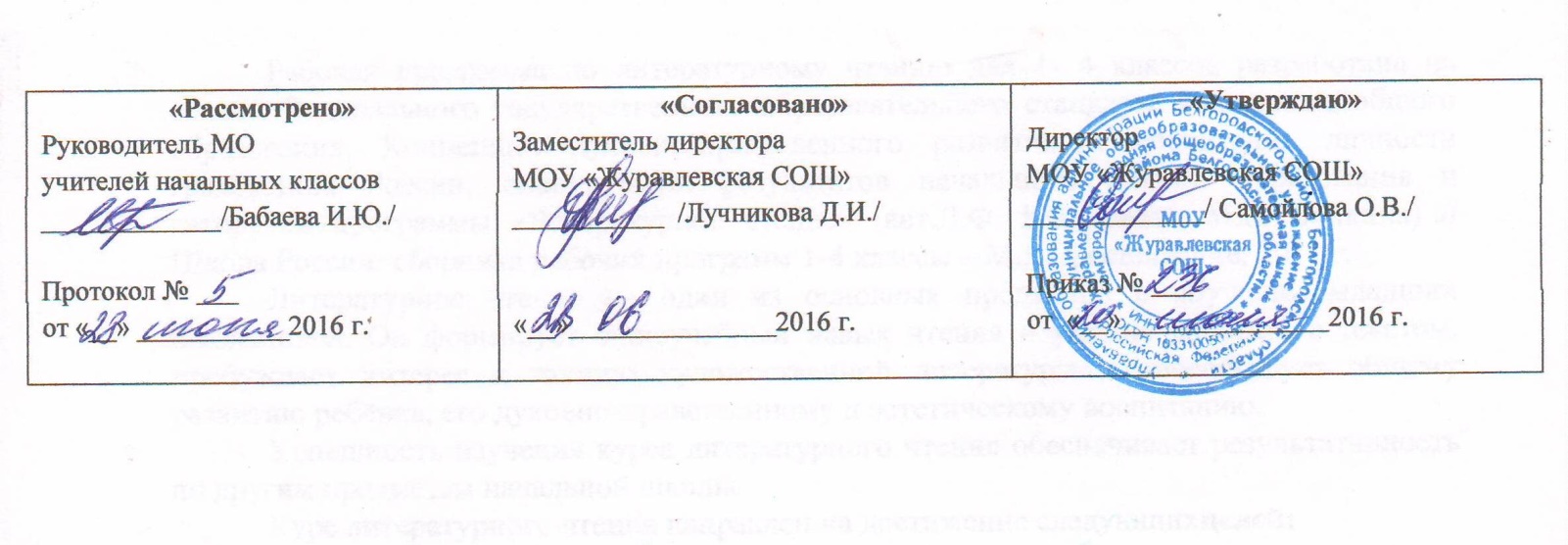 Рабочая программаБабаевой Ирины Юрьевнывысшая квалификационная категорияпо учебному предмету «Математика»4 классБазовый уровеньРаздел 1. ПОЯСНИТЕЛЬНАЯ ЗАПИСКАРабочая программа по математике составлена в соответствии нормативно-правовыми документами:1) Федеральный государственный образовательный стандарт начального общего образования. (Приложение к приказу Минобрнауки России № 373 от 06.10.2009 г.).2) Авторская программа «Математика» М.И. Моро, М.А.Бантова, Г.В.Бельтюкова, С.И.Волкова, С.В.Степанова, опубликованная в сборнике рабочих программ «Школа России» 1-4 классы: пособие для учителей общеобразовательных учреждений./ [С.В.Анащенкова, М.А.Бантова, Г.В.Бельтюкова и др.].  – М.: Просвещение, 2011. – 528 с.3) Учебный план МОУ «Журавлёвская СОШ». Изучение математики  в начальной  школе  направлено на достижение следующих целей:математическое развитие младшего школьника  - формирование способности к интеллектуальной деятельности (логического и знаково-символического мышления), пространственного воображения, математической речи; умение строить рассуждения, выбирать аргументацию, различать обоснованные и необоснованные суждения, вести поиск информации (фактов, оснований для упорядочения, вариантов и др.);освоение начальных математических знаний — понимание значения величин и способов их измерения; использование арифметических способов для разрешения сюжетных ситуаций; формирование умения решать учебные и практические задачи средствами математики; работа с алгоритмами выполнения арифметических действий;воспитание интереса к математике, осознание возможностей и роли математики в познании окружающего мира, понимание математики как части общечеловеческой культуры, стремления использовать математические знания в повседневной жизни.         Исходя из общих положений концепции математического образования, начальный курс математики призван решать следующие  задачи:создать условия для формирования логического и абстрактного мышления у младших школьников на входе в основную школу как основы их дальнейшего эффективного обучения; сформировать набор необходимых для дальнейшего обучения предметных и общеучебных умений на основе решения как предметных, так и интегрированных жизненных задач;обеспечить прочное и сознательное овладение системой математических знаний и умений, необходимых для применения в практической деятельности, для изучения смежных дисциплин, для продолжения образования; обеспечить интеллектуальное развитие, сформировать качества мышления, характерные для математической деятельности и необходимые для полноценной жизни в обществе; сформировать представление об идеях и методах математики, о математике как форме описания и методе познания окружающего мира;сформировать представление о математике как части общечеловеческой культуры, понимание значимости математики для общественного прогресса;сформировать устойчивый интерес к математике на основе дифференцированного подхода к учащимся;выявить и развить математические и творческие способности на основе заданий, носящих нестандартный, занимательный характер.Ведущие принципы обучения математике в младших классах — органическое сочетание обучения и воспитания, усвоение знаний и развитие познавательных способностей детей, практическая направленность обучения, выработка необходимых для этого умений. Большое значение в связи со спецификой математического материала придается учету возрастных и индивидуальных особенностей детей и реализации дифференцированного подхода в обучении. Формы организации учебного процесса. В условиях внедрения Федерального государственного образовательного стандарта нового поколения особенно актуально совмещение традиционного школьного образования, классно-урочной системы, ИКТ и технологий дистанционного обучения. Это позволяет учителю по-новому подойти к разностороннему развитию обучающихся, их способностей, умений и навыков самообразования, к формированию у обучающихся готовности и способностей адаптироваться к меняющимся социальным условиям, к подготовке их к непрерывному образованию, к готовности учиться в течение всей жизни, приобретать не только новые знания, но и овладевать новым опытом.Цель организации дистанционного обучения школьников: оптимизировать учебный процесс через сетевое взаимодействие образовательных учреждений и внедрение технологий дистанционного обучения; использовать единый электронный образовательный контент, обеспечивая формирование единой образовательной информационной среды Белгородской области. Для осуществления электронного обучения и обучения с применением дистанционных образовательных технологий школьников в МОУ «Журавлёвская СОШ» используются облачные технологии – информационно-образовательный портал «Сетевой класс Белогорья». Задача внедрения дистанционного обучения: обеспечить целенаправленную дифференциацию структуры содержания, форм и методов организации образовательного процесса, ориентированного на удовлетворение познавательных запросов, интересов; развивать способности и склонности каждого школьника;стремиться к достижению новых образовательных результатов.Для осуществления обучения школьников с применением дистанционных образовательных технологий планируется воспользоваться двумя разделами информационно-образовательного портала «Сетевой класс Белогорья»: «Виртуальная лаборатория» и «Виртуальный класс».Описание места учебного предмета в учебном плане. Согласно учебному плану МОУ «Журавлёвская СОШ» и авторской программе «Математика. М.И. Моро, М.А.Бантова, Г.В.Бельтюкова, С.И.Волкова, С.В.Степанова, опубликованная в сборнике рабочих программ «Школа России» 1-4 классы: пособие для учителей общеобразовательных учреждений./ [С.В.Анащенкова, М.А.Бантова, Г.В.Бельтюкова и др.].  – М.: Просвещение, 2011», на изучение предмета «Математика» в начальной школе выделяется 540 часов. В 1 классе - 132 часа (4 часа в неделю, 33 учебных недель). Во 2 – 4 классах на изучение курса отводится по 136 часов (4 ч в неделю, 34 учебные недели в каждом классе).  Средства организации контроля в 1-4 классах:Для реализации программы используется учебно-методический комплект:1. М.И.Моро, М.А. Бантова, Г.В. Бельтюкова.  Математика// Школа России: сборник рабочих программ 1-4 классы – М.:  Просвещение.2. М.И.Моро, М.А. Бантова, Г.В. Бельтюкова. Математика. 1 класс: учебник для общеобразоват. учреждений с прил.на электрон. носителе. В 2 ч. - М: «Просвещение». 3. М.И.Моро, М.А. Бантова, Г.В. Бельтюкова. Математика. 2 класс: учебник для общеобразоват. учреждений с прил.на электрон. носителе. В 2 ч. - М: «Просвещение».4. М.И.Моро, М.А. Бантова, Г.В. Бельтюкова. Математика. 3 класс: учебник для общеобразоват. учреждений с прил.на электрон. носителе. В 2 ч. - М: «Просвещение».5. М.И.Моро, М.А. Бантова, Г.В. Бельтюкова. Математика. 4 класс: учебник для общеобразоват. учреждений с прил.на электрон. носителе. В 2 ч. - М: «Просвещение».6. М.И. Моро, С.И. Волкова. Математика. Рабочая тетрадь. 1 класс: пособие для учащихся общеобразовательных учреждений. В 2 частях - М: «Просвещение».7. М.И. Моро, С.И. Волкова. Математика. Рабочая тетрадь. 2 класс: пособие для учащихся общеобразовательных учреждений. В 2 частях - М: «Просвещение».8. М.И. Моро, С.И. Волкова. Математика. Рабочая тетрадь. 3 класс: пособие для учащихся общеобразовательных учреждений. В 2 частях - М: «Просвещение».9. М.И. Моро, С.И. Волкова. Математика. Рабочая тетрадь. 4 класс: пособие для учащихся общеобразовательных учреждений. В 2 частях - М: «Просвещение».10. Математика. 1 класс: электронное приложение к учебнику М.И. Моро. - М.: Просвещение.11. Математика. 2 класс: электронное приложение к учебнику М.И. Моро. - М.: Просвещение.12. Математика. 3 класс: электронное приложение к учебнику М.И. Моро. - М.: Просвещение.13. Математика. 4 класс: электронное приложение к учебнику М.И. Моро.- М.: Просвещение.Раздел 2. ПЛАНИРУЕМЫЕ РЕЗУЛЬТАТЫ ОСВОЕНИЯ УЧЕБНОГО ПРЕДМЕТА В основе учебно-воспитательного процесса лежат следующие ценности математики:понимание математических отношений является средством познания закономерностей существования окружающего мира, фактов, процессов и явлений, происходящих в природе и в обществе (хронология событий, протяжённость по времени, образование целого из частей, изменение формы, размера и т. д.)математические представления о числах, величинах, геометрических фигурах являются условием целостного восприятия творений природы и человека (памятники архитектуры, сокровища искусства и культуры, объекты природы);владение математическим языком, алгоритмами, элементами математической логики позволяет ученику совершенствовать коммуникативную деятельность (аргументировать свою точку зрения, строить логические цепочки рассуждений; опровергать или подтверждать истинность предположения).Личностные, метапредметные и предметные результаты освоения учебного предметаПрограмма обеспечивает достижение выпускниками начальной школы следующих личностных, метапредметных и предметных результатов.Личностные результаты:чувство гордости за свою Родину, российский народ и историю России;осознание роли своей страны в мировом развитии, уважительное отношение к семейным ценностям, бережное отношение к окружающему миру;целостное восприятие окружающего мира;развитую мотивацию учебной деятельности и личностного смысла учения, заинтересованность в приобретении и расширении знаний и способов действий, творческий подход к выполнению заданий;рефлексивную самооценку, умение анализировать свои действия и управлять ими;навыки сотрудничества со взрослыми и сверстниками;установку наздоровый образ жизни, наличие мотивации к творческому труду, к работе на результат.Метапредметные результаты:Способность принимать и сохранять цели и задачи учебной деятельности, находитьсредства и способы её осуществления.Овладениеспособами выполнения заданий творческого и поискового характера.Умения планировать, контролировать и оценивать учебные действия в соответствии с поставленной задачей и условиями её выполнения, определять наиболее эффективные способы достижения результата.Способность использовать знаково-символические средства представления информации для создания моделей изучаемых объектов и процессов, схем решения учебно-познавательных и практических задач.Использование речевых средств и средств информационных и коммуникационных технологий для решения коммуникативных и познавательных задач.Использование различных способов поиска (в справочных источниках и открытом учебном информационном пространстве Интернета), сбора, обработки, анализа, организации и передачи информации в соответствии с коммуникативными и познавательными задачами и технологиями учебного предмета, в том числе умение вводить текст с помощью клавиатуры компьютера, фиксировать (записывать) результаты измерения величин и анализировать изображения, звуки, готовить своё выступление и выступать с аудио-, видео- и графическим сопровождением.Овладение логическими действиями сравнения, анализа, синтеза, обобщения, классификации по родовидовым признакам, установления
аналогий и причинно-следственных связей, построения рассуждений, отнесения к известным понятиям.Готовность слушать собеседника и вести диалог; готовность признать возможность существования различных точек зрения и права каждого иметь свою; излагать своё мнение и аргументировать свою точку зрения.Определение общей цели и путей её достижения: умение договариваться о распределении функций и ролей в совместной деятельности, осуществлять взаимный контроль в совместной деятельности, адекватно оценивать собственное поведение и поведение окружающих.Овладение начальными сведениями о сущности и особенностях объектов и процессов в соответствии с содержанием учебного предмета «математика».Овладение базовыми предметными и межпредметными понятиями, отражающими существенные связи и отношения между объектами и процессами.Умение работать в материальной и информационной среде начального общего образования (в том числе с учебными моделями) в соответствии с содержанием учебного предмета «Математика».Предметные результаты:Использование приобретённых математических знаний для описания и объяснения окружающих предметов, процессов, явлений, а также для
оценки их количественных и пространственных отношений.Овладение основами логического и алгоритмического мышления,
пространственного воображения и математической речи, основами счёта,измерения, прикидки результатаи его оценки, наглядного представления данных в разной форме (таблицы, схемы, диаграммы),записи и выполнения алгоритмов.Приобретение начального опыта применения математических знаний для решения учебно-познавательных и учебно-практических задач.Умения выполнять устно и письменно арифметические действия с числами и числовыми выражениями, решать текстовые задачи, выполнять и строить алгоритмы и стратегии в игре, исследовать, распознавать и изображать геометрические фигуры, работать с таблицами, схемами, графиками и диаграммами, цепочками, представлять, анализировать и интерпретировать данные.Планируемые результаты обучения. В соответствии с Федеральным государственным стандартом начального общего образования программа обеспечивает достижение выпускниками начальной школы следующих личностных, метапредметных и предметных результатов.Планируемые результаты освоения программы к концу 1 класса:Личностные результатыУ обучающегося будут сформированы:начальные (элементарные) представления о самостоятельности и личной ответственности в процессе обучения математике;начальные представления о математических способах познания мира;начальные представления о целостности окружающего мира;понимание смысла выполнения самоконтроля и самооценки результатов своей учебной деятельности (начальный этап) и того, что успех в учебной деятельности в значительной мере зависит от него самого;проявление мотивации учебно-познавательной деятельности и личностного смысла учения, которые базируются на необходимости постоянного расширения знаний для решения новых учебных задач и на интересе к учебному предмету математика;осваивать положительный и позитивный стиль общения со сверстниками и взрослыми в школе и дома;Обучающийся получит возможность для формирования:основ внутренней позиции школьника с положительным отношением к школе, к учебной деятельности (проявлять положительное отношение к учебному предмету «Математика», отвечать на вопросы учителя (учебника), участвовать в беседах и дискуссиях, различных видах деятельности, осознавать суть новой социальной роли ученика, принимать нормы и правила школьной жизни, ответственно относиться к урокам математики (ежедневно быть готовым к уроку), бережно относиться к учебнику и рабочей тетради);учебно-познавательного интереса к новому учебному материалу и способам решения новых учебных и практических задач;способности к самооценке результатов своей учебной деятельности.Метапредметные результатыРегулятивные
Обучающийся научится:понимать и принимать учебную задачу, поставленную учителем, на разных этапах обучения;понимать и применять предложенные учителем способы решения учебной задачи;принимать план действий для решения несложных учебных задач и следовать ему;выполнять под руководством учителя учебные действия в практической и мыслительной форме;осознавать результат учебных действий, описывать результаты действий, используя математическую терминологию;осуществлять пошаговый контроль своих действий под руководством учителя.Обучающийся получит возможность научиться:понимать, принимать и сохранять различные учебно-познавательные задачи; составлять план действий для решения несложных учебных задач, проговаривая последовательность выполнения действий;выделять из темы урока известные знания и умения, определять круг неизвестного по изучаемой теме;фиксировать по ходу урока и в конце его удовлетворенность/ неудовлетворённость своей работой на уроке (с помощью смайликов, разноцветных фишек и прочих средств, предложенных учителем), адекватно относиться к своим успехам и неуспехам, стремиться к улучшению результата на основе познавательной и личностной рефлексии.Познавательные
Обучающийся научится:понимать и строить простые модели (в форме схематических рисунков) математических понятий и использовать их при решении текстовых задач;понимать и толковать условные знаки и символы, используемые в учебнике для передачи информации (условные обозначения, выделения цветом, оформление в рамки и пр.);проводить сравнение объектов с целью выделения их различных, различать существенные и несущественные признаки;определять закономерность следования объектов и использовать ее для выполнения задания;выбирать основания классификации объектов и проводить их классификацию (разбиение объектов на группы) по заданному или установленному признаку;осуществлять синтез как составление целого из частей;иметь начальное представление о базовых межпредметных понятиях: число, величина, геометрическая фигура;находить и читать информацию, представленную разными способами (учебник, справочник, аудио и видео материалы и др.);выделять из предложенного текста (рисунка) информацию по заданному условию, дополнять ею текст задачи с недостающими данными, составлять по ней текстовые задачи с разными вопросами и решать их;находить и отбирать из разных источников информацию по заданной теме.Обучающийся получит возможность научиться:понимать и выполнять несложные обобщения и использовать их для получения новых знаний;устанавливать математические отношения между объектами и группами объектов (практически и мысленно), фиксировать это в устной форме, используя особенности математической речи (точность и краткость) и на построенных моделях;применять полученные знания в измененных условиях;объяснять найденные способы действий при решении новых учебных задач и находить способы их решения (в простейших случаях);выделять из предложенного текста информацию по заданному условию;систематизировать собранную в результате расширенного поиска Информацию и представлять ее в предложенной форме.Коммуникативные 
Обучающийся научится:задавать вопросы и отвечать на вопросы партнера;воспринимать и обсуждать различные точки зрения и подходы к выполнению задания, оценивать их;уважительно вести диалог с товарищами;принимать участие в работе в паре и в группе с одноклассниками: определять общие цели работы, намечать способы их достижения, распределять роли в совместной деятельности, анализировать ход и результаты проделанной работы под руководством учителя; понимать и принимать элементарные правила работы в группе: проявлять доброжелательное отношение к сверстникам, стремиться прислушиваться к мнению одноклассников и пр.;осуществлять взаимный контроль и оказывать в сотрудничестве необходимую взаимную помощь.Обучающийся получит возможность научиться:применять математические знания и математическую терминологию при изложении своего мнения и предлагаемых способов действий;включаться в диалог с учителем и сверстниками, в коллективное обсуждение проблем, проявлять инициативу и активности, в стремлении высказываться;слушать партнёра по общению (деятельности), не перебивать, не обрывать на полуслове, вникать в смысл того, о чём говорит собеседник;интегрироваться в группу сверстников, проявлять стремление ладить с собеседниками, не демонстрировать превосходство над другими, вежливо общаться;аргументировано выражать свое мнение;совместно со сверстниками задачу групповой работы (работы в паре), распределять функции в группе (паре) при выполнении заданий, проекта;оказывать помощь товарищу в случаях затруднений;признавать свои ошибки, озвучивать их, соглашаться, если на ошибки указывают другие;употреблять вежливые слова в случае неправоты «Извини, пожалуйста», «Прости, я не хотел тебя обидеть», «Спасибо за замечание, я его обязательно учту» и др.Предметные результаты Числа и величины.
Обучающийся научится:считать различные объекты (предметы, группы предметов, звуки, движения, слоги, слова и т.п.) и устанавливать порядковый номер того или иного предмета при указанном порядке счета;читать, записывать, сравнивать (используя знаки сравнения «>», « <», « =», термины «равенство» и «неравенство») и упорядочивать числа в пределах 20;объяснять, как образуются числа в числовом ряду, знать место числа 0; объяснять, как образуются числа второго десятка из одного десятка и нескольких единиц, и что обозначает каждая цифра в их записи;выполнять действия нумерационного характера: 15 + 1, 18 – 1, 10 + 6, 12 – 10, 14 – 4;распознавать последовательность чисел, составленную по заданному правилу; устанавливать правило, по которому составлена заданная последовательность чисел (увеличение или уменьшение числа на несколько единиц в пределах 20) и продолжать ее;выполнять классификацию чисел по заданному или самостоятельно установленному признаку;читать и записывать значения величины длины, используя изученные единицы измерения этой величины (сантиметр, дециметр)и соотношение между ними: 1 дм = 10 см.Обучающийся получит возможность научиться:вести счет десятками;обобщать и распространять свойства натурального ряда чисел на числа, большие двадцати.Арифметические действия. Сложение и вычитание.
Обучающийсянаучится:понимать смысл арифметических действий сложение и вычитание, отражать это на схемах и в математических записях с использованием знаков действий и знака равенства;выполнять сложение и вычитание, используя общий прием прибавления (вычитания) по частям; выполнять сложение с применением переместительного свойства сложения;выполнять вычитание с использованием знания состава чисел из двух слагаемых и взаимосвязи между сложением и вычитанием (в пределах 10);объяснять прием сложения (вычитания) с переходом через разряд в пределах 20.Обучающийся получит возможность научиться:выполнять сложение и вычитание с переходом через десяток в пределах 20;называть числа и результат при сложении и вычитании, находить в записи сложения и вычитания значение неизвестного компонента;проверять и исправлять выполненные действия.Работа с текстовыми задачами
Обучающийся научится:решать задачи (в 1 действие), в том числе и задачи практического содержания;составлять по серии рисунков рассказ с использованием математических терминов;отличать текстовую задачу от рассказа; дополнять текст до задачи, вносить нужные изменения;устанавливать зависимость между данными, представленными в задаче, и искомым, отражать ее на моделях, выбирать и объяснять арифметическое действие для решения задачи;составлять задачу по рисунку, по схеме, по решению;Обучающийся получит возможность научиться:составлять различные задачи по предлагаемым схемам и записям решения;находить несколько способов решения одной и той же задачи и объяснять их;отмечать изменения в решении при изменении вопроса задачи или ее условия и отмечать изменения в задаче при изменении ее решения;решать задачи в 2 действия;проверять и исправлять неверное решение задачи.Пространственные отношения. Геометрические фигуры.
Обучающийся научится:понимать смысл слов (слева, справа, вверху, внизу и др.), описывающих положение предмета на плоскости и в пространстве, следовать инструкции, описывающей положение предмета на плоскости;описывать взаимное расположение предметов на плоскости и в пространстве: слева, справа (левее – правее), вверху, внизу (выше – ниже), перед, за, между и др.;находить в окружающем мире предметы (части предметов), имеющие форму многоугольника (треугольника, четырехугольника и т.д., круга);распознавать, называть, изображать геометрические фигуры (точка, линии, прямая, отрезок, луч, ломаная, многоугольник, круг);находить сходство и различие геометрических фигур (прямая, отрезок, луч).Обучающийся получит возможность научиться:выделять изученные фигуры в более сложных фигурах (количество отрезков, которые образуются, если на отрезке поставить одну точку (две точки), не совпадающие с его концами.Геометрические величины
Обучающийся научится:измерять (с помощью линейки) и записывать длину (предмета, отрезка), используя изученные единицы длины сантиметр и дециметр и соотношения между ними;чертить отрезки заданной длины с помощью оцифрованной линейки;выбирать единицу длины, соответствующую измеряемому предмету.Обучающийся получит возможность научиться:соотносить и сравнивать величины (например, расположить в порядке убывания (возрастания) длины: 1 д, 8 см, 13 см).Работа с информацией
Обучающийся научится:читать небольшие готовые таблицы;строить несложные цепочки логических рассуждений;определять верные логические высказывания по отношению к конкретному рисунку.Обучающийсяполучит возможность научиться:определять правило составления несложных таблиц и дополнять их недостающими элементами;проводить логические рассуждения, устанавливая отношения между объектами и формулируя выводы.2 классПрограмма обеспечивает достижение второклассниками следующих личностных, метапредметных и предметных результатов.Личностные результаты Осознание роли своей страны в мировом развитии, уважительное отношение к семейным ценностям, бережное отношение к окружающему миру. Целостное восприятие окружающего мира.Развитую мотивацию учебной деятельности и личностного смысла учения, заинтересованность в приобретении и расширении знаний и способов действий, творческий подход к выполнению заданий.Рефлексивную самооценку, умение анализировать свои действия и управлять ими. Навыки сотрудничества со взрослыми и сверстниками. Установку на здоровый образ жизни, наличие мотивации к творческому труду, к работе на результат.Метапредметные результатыСпособность принимать и сохранять цели и задачи учебной деятельности, находить средства и способы её осуществления. Овладение способами выполнения заданий творческого и поискового характера. Умения планировать, контролировать и оценивать учебные действия в соответствии с поставленной задачей и условиями её выполнения, определять наиболее эффективные способы достижения результата. Способность использовать знаково-символические средства представления информации для создания моделей изучаемых объектов и процессов, схем решения учебно-познавательных и практических задач. Использование речевых средств и средств информационных и коммуникационных технологий для решения коммуникативных и познавательных задач. Овладение логическими действиями сравнения, анализа, синтеза, обобщения, классификации по родовидовым признакам, установленияаналогий и причинно-следственных связей, построения рассуждений, отнесения к известным понятиям Готовность слушать собеседника и вести диалог; готовность признать возможность существования различных точек зрения и права каждого иметь свою; излагать своё мнение и аргументировать свою точку зрения. Определение общей цели и путей её достижения: умение договариваться о распределении функций и ролей в совместной деятельности, осуществлять взаимный контроль в совместной деятельности, адекватно оценивать собственное поведение и поведение окружающих. Овладение начальными сведениями о сущности и особенностях объектов и процессов в соответствии с содержанием учебного предмета «математика». Овладение базовыми предметными и межпредметными понятиями, отражающими существенные связи и отношения между объектами и процессами. Умение работать в материальной и информационной среде начального общего образования (в том числе с учебными моделями) в соответствии с содержанием учебного предмета «Математика».Познавательные универсальные учебные действия:ориентироваться на разнообразие способов решения задач;осуществлять анализ объектов с выделением существенных и несущественных признаков;осуществлять синтез как составление целого из частей;проводить сравнение и классификацию по заданным критериям;осуществлять выбор наиболее эффективных способов решения задач в зависимости от конкретных условий.Коммуникативные универсальные учебные действия:формулировать собственное мнение и позицию;договариваться и приходить к общему решению в совместной деятельности, в том числе в ситуации столкновения интересов;задавать вопросы;использовать речь для регуляции своего действия;адекватно использовать речевые средства для решения различных коммуникативных задач, строить монологическое высказывание, владеть диалогической формой речи.Предметные учебные действиянаучатся: называть последовательность чисел от 1 до 100; называть компоненты и результаты сложения и вычитания;правильно выполнять порядок действий в числовых выражениях в два действия, содержащих сложение и вычитание (со скобками и без них);называть и обозначать действия умножения и деления;-называть таблицу сложения однозначных чисел и соответствующие случаи вычитания учащиеся должны усвоить на уровне автоматизированного навыка.получат возможность научиться:читать, записывать и сравнивать числа в пределах 100;находить сумму и разность чисел в пределах 100: в более легких случаях устно, в более сложных – письменно;находить значения числовых выражений в 2 действия, содержащих сложение и вычитание (со скобками и без них);решать задачи в 1 – 2 действия на сложение и вычитание и задачи в одно действие, раскрывающие конкретный смысл умножения и деления;чертить отрезок заданной длины и измерять длину данного отрезка;находить длину ломаной, состоящей из 3 – 4 звеньев, и периметр многоугольника (треугольника, четырехугольника).3 классЛичностные результатыУ обучающегося будут сформированы: навыки в проведении самоконтроля и самооценки результатов своей учебной деятельности; основы мотивации учебной деятельности и личностного смысла изучения математики, интерес, переходящий в потребность к расширению знаний, к применению поисковых и творческих подходов к выполнению заданий и пр., предложенных в учебнике или учителем; положительное отношение к урокам математики, к учебе, к школе; понимание значения математических знаний в собственной жизни; понимание значения математики в жизни и деятельности человека; восприятие критериев оценки учебной деятельности и понимание оценок учителя успешности учебной деятельности;умение самостоятельно выполнять определенные учителем виды работ (деятельности), понимая личную ответственность за результат; знать и применять правила общения, осваивать навыки сотрудничества в учебной деятельности; начальные представления об основах гражданской идентичности (через систему определенных заданий и упражнений);уважение и принятие семейных ценностей, понимания необходимости бережного отношения к природе, к своему здоровью и здоровью других людей.Обучающийся получит возможность для формирования: начальные представления об универсальности математических способов познания окружающего мира; осознание значения математических знаний в жизни человека, при изучении других школьных дисциплин; осознанное проведение самоконтроля и адекватной самооценки результатов своей учебной деятельности; интерес к изучению учебного предмета математика: количественных и пространственных отношений, зависимостей между объектами, процессами и явлениями окружающего мира и способами их описания на языке математики, к освоению математических способов решения познавательных задач.Метапредметные результатыРегулятивныеОбучающийся научится:● понимать, принимать и сохранять различные учебные задачи; осуществлять поиск средств для достижения учебной задачи;● находить способ решения учебной задачи и выполнять учебные действия в устной и письменной форме, использовать математические термины, символы и знаки;● планировать свои действия в соответствии с поставленной учебной задачей для ее решения;● проводить пошаговый контроль под руководством учителя, а в некоторых случаях – самостоятельно;● выполнять самоконтроль и самооценку результатов своей учебной деятельности на уроке и по результатам изучения отдельных тем;Обучающийся получит возможность научиться:● самостоятельно планировать и контролировать учебные действия в соответствии с поставленной целью; находить способ решения учебной задачи;● адекватно проводить самооценку результатов своей учебной деятельности, понимать причины неуспеха на том или ином этапе;● самостоятельно делать несложные выводы о математических объектах и их свойствах;● контролировать свои действия и соотносить их с поставленными целями и действиями других участников, работающих в паре, в группе.ПознавательныеОбучающийся научится:● устанавливать математические отношения между объектами, взаимосвязи в явлениях и процессах  и представлять информацию в знаково-символической и графической форме, строить модели, отражающие различные отношения между объектами;● проводить сравнение по одному или нескольким признакам и на этой основе делать выводы;● устанавливать закономерность следования объектов (чисел, числовых выражений, равенств, геометрических фигур и др.) и определять недостающие в ней элементы;● выполнять классификацию по нескольким предложенным или самостоятельно найденным основаниям;● делать выводы по аналогии и проверять эти выводы;● проводить несложные обобщения и использовать математические знания в расширенной области применения;● понимать базовые межпредметные предметные понятия: число, величина, геометрическая фигура;● фиксировать  математические отношения между объектами и группами объектов в знаково-символической форме (на моделях);● стремление полнее использовать свои творческие возможности;● общее умение смыслового чтения текстов математического содержания в соответствии с поставленными целями и задачами;● самостоятельно осуществлять расширенный поиск  необходимой информации в учебнике, в справочнике и в других источниках;● осуществлять расширенный поиск информации и представлять информацию в предложенной форме.Обучающийся получит возможность научиться:● умениям самостоятельно находить необходимую информацию и использовать знаково-символические средства для ее представления, для построения моделей изучаемых объектов и процессов;● осуществлять поиск и выделять необходимую информацию для выполнения учебных и поисково-творческих заданий.КоммуникативныеОбучающийся научится:● строить речевое высказывание в устной форме, использовать математическую терминологию;●  понимать различные позиции в подходе к решению учебной задачи, задавать вопросы для их уточнения, четко и аргументировано высказывать свои оценки и предложения;● принимать активное участие в работе в паре и в группе, использовать умения вести диалог, речевые коммуникативные средства;● принимать участие в обсуждении математических фактов, в обсуждении стратегии успешной математической игры, высказывать свою позицию;●  знать и применять правила общения, осваивать навыки сотрудничества в учебной деятельности;● контролировать свои действия при работе в группе и осознавать важность своевременного и качественного выполнения взятого на себя обязательства для общего дела.Обучающийся получит возможность научиться:● использовать речевые средства и средства информационных и коммуникационных технологий при работе в паре, в группе в ходе решения учебно-познавательных задач, во время участия в проектной деятельности;● согласовывать свою позицию с позицией участников по работе в группе, в паре, признавать возможность существования различных точек зрения, корректно отстаивать свою позицию;●  контролировать свои действия и соотносить их с поставленными целями и действиями других участников, работающих в паре, в группе;● готовность конструктивно разрешать конфликты посредством учета интересов сторон и сотрудничества.В результате изучения предмета «Математика» учащиеся 3 классанаучатся:называть последовательность чисел от 1 до 1000;называть компоненты и результаты сложения и вычитания, умножения и деления;правильно выполнять порядок действий в числовых выражениях в два и более действия, содержащих сложение и вычитание, умножение и деление  (со скобками и без них);называть и обозначать действия умножения и деления;называть таблицу умножения однозначных чисел и соответствующие случаи деления учащиеся должны усвоить на уровне автоматизированного навыка;усвоят внетабличные случаи умножения и деленияполучат возможность научиться:читать, записывать и сравнивать числа, складывать и вычитать в пределах 1000 устно и письменно;находить сумму и разность чисел в пределах 1000: в более легких случаях устно, в более сложных – письменно; находить произведение и частное;находить значения числовых выражений в 2 и более действия, содержащих сложение и вычитание, умножение и деление (со скобками и без них);решать задачи с величинами «цена», «количество», «стоимость»; решать задачи на увеличение (уменьшение) числа в несколько раз;находить значение выражения с переменной, решать уравненияопределять площадь прямоугольника в кв.см, кв.дм, кв.м;различать окружность, круг, радиус, диаметр; единицы времени и массы.4 классЛичностные результатыЧувство гордости за свою Родину, российский народ и историю России.Осознание роли своей страны в мировом развитии, уважительное отношение к семейным ценностям, бережное отношение к окружающему миру.Целостное восприятие окружающего мира.Развитую мотивацию учебной деятельности и личностного смысла учения, заинтересованность в приобретении и расширении знаний и способов действий, творческий подход к выполнению заданий.Рефлексивную самооценку, умение анализировать свои действия и управлять ими.Навыки сотрудничества со взрослыми и сверстниками.Установку на здоровый образ жизни, наличие мотивации к творческому труду, к работе на результат.Метапредметные результатыСпособность принимать и сохранять цели и задачи учебной деятельности, находить средства и способы её осуществления.Овладение способами выполнения заданий творческого и поискового характера.Умения планировать, контролировать и оценивать учебные действия в соответствии с поставленной задачей и условиями её выполнения, определять наиболее эффективные способы достижения результата.Способность использовать знаково-символические средства представления информации для создания моделей изучаемых объектов и процессов, схем решения учебно-познавательных и практических задач.Использование речевых средств и средств информационных и коммуникационных технологий для решения коммуникативных и познавательных задач.Использование различных способов поиска (в справочных источниках и открытом учебном информационном пространстве Интернета), сбора, обработки, анализа, организации и передачи информации в соответствии с коммуникативными и познавательными задачами и технологиями учебного предмета, в том числе умение вводить текст с помощью клавиатуры компьютера, фиксировать (записывать) результаты измерения величин и анализировать изображения, звуки, готовить своё выступление и выступать с аудио-, видео- и графическим сопровождением.Овладение логическими действиями сравнения, анализа, синтеза, обобщения, классификации по родовидовым признакам, установления аналогий и причинно-следственных связей, построения рассуждений, отнесения к известным понятиям.Готовность слушать собеседника и вести диалог; готовность признать возможность существования различных точек зрения и права каждого иметь свою; излагать своё мнение и аргументировать свою точку зренияОпределение общей цели и путей её достижения: умение договариваться о распределении функций и ролей в совместной деятельности, осуществлять взаимный контроль в совместной деятельности, адекватно оценивать собственное поведение и поведение окружающих.Овладение начальными сведениями о сущности и особенностях объектов и процессов в соответствии с содержанием учебного предмета «математика».Овладение базовыми предметными и межпредметными понятиями, отражающими существенные связи и отношения между объектами и процессами.Умение работать в материальной и информационной среде начального общего образования (в том числе с учебными моделями) в соответствии с содержанием учебного предмета «Математика».Предметные результатыИспользование приобретённых математических знаний для описания и объяснения окружающих предметов, процессов, явлений, а также для оценки их количественных и пространственных отношений.Овладение основами логического и алгоритмического мышления,пространственного воображения и математической речи, основами счёта, измерения, прикидки результата и его оценки, наглядного представления данных в разной форме (таблицы, схемы, диаграммы), записи и выполнения алгоритмов.Приобретение начального опыта применения математических знаний для решения учебно-познавательных и учебно-практических задач.Умения выполнять устно и письменно арифметические действия с числами и числовыми выражениями, решать текстовые задачи, выполнять и строить алгоритмы и стратегии в игре, исследовать, распознавать и изображать геометрические фигуры, работать с таблицами, схемами, графиками и диаграммами, цепочками, представлять, анализировать и интерпретировать данные.— Приобретение первоначальных навыков работы на компьютере (набирать текст на клавиатуре, работать с меню, находить информацию по заданной теме, распечатывать её на принтере).4 классНаучатся:правильно выполнять порядок действий в числовых выражениях в два и более действия, содержащих сложение и вычитание, умножение и деление  (со скобками и без них);называть и обозначать действия умножения и деления;называть таблицу умножения однозначных чисел и соответствующие случаи деления учащиеся должны усвоить на уровне автоматизированного навыка;усвоят внетабличные случаи умножения и деления;получат возможность научиться:читать, записывать и сравнивать числа, складывать и вычитать в пределах 1000 устно и письменно;находить сумму и разность чисел в пределах 1000: в более легких случаях устно, в более сложных – письменно; находить произведение и частное;находить значения числовых выражений в 2 и более действия, содержащих сложение и вычитание, умножение и деление (со скобками и без них);решать задачи на увеличение (уменьшение) числа в несколько раз;находить значение выражения с переменной, решать уравнения;определять площадь прямоугольника в кв.см, кв.дм, кв.м;различать окружность, круг, радиус, диаметр; единицы времени и массы.Раздел 3. СОДЕРЖАНИЕ КУРСА Общая характеристика предметаНачальный курс математики является курсом интегрированным: в нём объединён арифметический, геометрический и алгебраический материал. Содержание обучения представлено в программе разделами: «Числа и величины», «Арифметические действия», «Текстовые задачи», «Пространственные отношения. Геометрические фигуры», «Геометрические величины», «Работа с информацией».Арифметическим ядром программы является учебный материал, который, с одной стороны, представляет основы математической науки, а с другой – содержание, отобранное и проверенное многолетней педагогической практикой, подтвердившей необходимость его изучения в начальной школе для успешного продолжения образования.Основа арифметического содержания – представления о натуральном числе и нуле, арифметических действиях (сложение, вычитание, умножение и деление). На уроках математики у младших школьников будут сформированы представления о числе как результате счёта, о принципах образования, записи и сравнения целых неотрицательных чисел. Учащиеся научатся выполнять устно и письменно арифметические действия с целыми неотрицательными числами в пределах миллиона; узнают, как связаны между собой компоненты и результаты арифметических действий; научатся находить неизвестный компонент арифметического действия по известному компоненту и результату действия; усвоят связи между сложением и вычитанием, умножением и делением; освоят различные приёмы проверки выполненных вычислений. Младшие школьники познакомятся с калькулятором и научатся пользоваться им при выполнении некоторых вычислений, в частности при проверке результатов арифметических действий с многозначными числами. Программа предусматривает ознакомление с величинами (длина, площадь, масса, вместимость, время) и их измерением, с единицами измерения однородных величин и соотношениями между ними.Важной особенностью программы является включение в неё элементов алгебраической пропедевтики (выражения с буквой, уравнения и их решение). Как показывает многолетняя школьная практика, такой материал в начальном курсе математики позволяет повысить уровень формируемых обобщений, способствует более глубокому осознанию взаимосвязей между компонентами и результатом арифметических действий, расширяет основу для восприятия функциональной зависимости между величинами, обеспечивает готовность выпускников начальных классов к дальнейшему освоению алгебраического содержания школьного курса математики.Особое место в содержании начального математического образования занимают текстовые задачи. Работа с ними в данном курсе имеет свою специфику и требует более детального рассмотрения.Система подбора задач, определение времени и последовательности введения задач того или иного вида обеспечивают благоприятные условия для сопоставления, сравнения, противопоставления задач, сходных в том или ином отношении, а также для рассмотрения взаимообратных задач. При таком подходе дети с самого начала приучаются проводить анализ задачи, устанавливая связь между данными и искомым, и осознанно выбирать правильное действие для её решения. Решение некоторых задач основано на моделировании описанных в них взаимосвязей между данными и искомым.Работа с текстовыми задачами оказывает большое влияние на развитие у детей воображения, логического мышления, речи. Решение задач укрепляет связь обучения с жизнью, углубляет понимание практического значения математических знаний, пробуждает у учащихся интерес к математике и усиливает мотивацию к её изучению. Сюжетное содержание текстовых задач, связанное, как правило, с жизнью семьи, класса, школы, событиями в стране, городе или селе, знакомит детей с разными сторонами окружающей действительности; способствует их духовно-нравственному развитию и воспитанию: формирует чувство гордости за свою Родину, уважительное отношение к семейным ценностям, бережное отношение к окружающему миру, природе, духовным ценностям; развивает интерес к занятиям в различных кружках и спортивных секциях; формирует установку на здоровый образ жизни. При решении текстовых задач используется и совершенствуется знание основных математических понятий, отношений, взаимосвязей и закономерностей. Работа с текстовыми задачами способствует осознанию смысла арифметических действий и математических отношений, пониманию взаимосвязи между компонентами и результатами действий, осознанному использованию действий. Программа включает рассмотрение пространственных отношений между объектами, ознакомление с различными геометрическими фигурами и геометрическими величинами. Учащиеся научатся распознавать и изображать точку, прямую и кривую линии, отрезок, луч, угол, ломаную, многоугольник, различать окружность и круг. Они овладеют навыками работы с измерительными и чертёжными инструментами (линейка, чертёжный угольник, циркуль). В содержание включено знакомство с простейшими геометрическими телами: шаром, кубом, пирамидой. Изучение геометрического содержания создаёт условия для развития пространственного воображения детей и закладывает фундамент успешного изучения систематического курса геометрии в основной школе.Программой предусмотрено целенаправленное формирование совокупности умений работать с информацией. Эти умения формируются как на уроках, так и во внеурочной деятельности — на факультативных и кружковых занятиях. Освоение содержания курса связано не только с поиском, обработкой, представлением новой информации, но и с созданием информационных объектов: стенгазет, книг, справочников. Новые информационные объекты создаются в основном в рамках проектной деятельности. Проектная деятельность позволяет закрепить, расширить и углубить полученные на уроках знания, создаёт условия для творческого развития детей, формирования позитивной самооценки, навыков совместной деятельности с взрослыми и сверстниками, умений сотрудничать друг с другом, совместно планировать свои действия и реализовывать планы, вести поиск и систематизировать нужную информацию.Предметное содержание программы направлено на последовательное формирование и отработку универсальных учебных действий, развитие логического и алгоритмического мышления, пространственного воображения и математической речи. Большое внимание в программе уделяется формированию умений сравнивать математические объекты (числа, числовые выражения, различные величины, геометрические фигуры и т. д.), выделять их существенные признаки и свойства, проводить на этой основе классификацию, анализировать различные задачи, моделировать процессы и ситуации, отражающие смысл арифметических действий, а также отношения и взаимосвязи между величинами, формулировать выводы, делать обобщения, переносить освоенные способы действий в изменённые условия.Знание и понимание математических отношений и взаимозависимостей между различными объектами (соотношение целого и части, пропорциональные зависимости величин, взаимное расположение объектов в пространстве и др.), их обобщение и распространение на расширенную область приложений выступают как средство познания закономерностей, происходящих в природе и в обществе. Это стимулирует развитие познавательного интереса школьников, стремление к постоянному расширению знаний, совершенствованию освоенных способов действий.Изучение математики способствует развитию алгоритмического мышления младших школьников. Программа предусматривает формирование умений действовать по предложенному алгоритму, самостоятельно составлять план действий и следовать ему при решении учебных и практических задач, осуществлять поиск нужной информации, дополнять ею решаемую задачу, делать прикидку и оценивать реальность предполагаемого результата. Развитие алгоритмического мышления послужит базой для успешного овладения компьютерной грамотностью.В процессе освоения программного материала младшие школьники знакомятся с языком математики, осваивают некоторые математические термины, учатся читать математический текст, высказывать суждения с использованием математических терминов и понятий, задавать вопросы по ходу выполнения заданий, обосновывать правильность выполненных действий, характеризовать результаты своего учебного труда и свои достижения в изучении этого предмета.Овладение математическим языком, усвоение алгоритмов выполнения действий, умения строить планы решения различных задач и прогнозировать результат являются основой для формирования умений рассуждать, обосновывать свою точку зрения, аргументировано подтверждать или опровергать истинность высказанного предположения. Освоение математического содержания создаёт условия для повышения логической культуры и совершенствования коммуникативной деятельности учащихся. Содержание программы предоставляет значительные возможности для развития умений работать в паре или в группе. Формированию умений распределять роли и обязанности, сотрудничать и согласовывать свои действия с действиями одноклассников, оценивать собственные действия и действия отдельных учеников (пар, групп) в большой степени способствует содержание, связанное с поиском и сбором информации. Программа ориентирована на формирование умений использовать полученные знания для самостоятельного поиска новых знаний, для решения задач, возникающих в процессе различных видов деятельности, в том числе и в ходе изучения других школьных дисциплин.Математические знания и представления о числах, величинах, геометрических фигурах лежат в основе формирования общей картины мира и познания законов его развития. Именно эти знания и представления необходимы для целостного восприятия объектов и явлений природы, многочисленных памятников культуры, сокровищ искусства. Обучение младших школьников математике на основе данной программы способствует развитию и совершенствованию основных познавательных процессов (включая воображение и мышление, память и речь). Дети научатся не только самостоятельно решать поставленные задачи математическими способами, но и описывать на языке математики выполненные действия и их результаты, планировать, контролировать и оценивать способы действий и сами действия, делать выводы и обобщения, доказывать их правильность. Освоение курса обеспечивает развитие творческих способностей, формирует интерес к математическим знаниям и потребность в их расширении, способствует продвижению учащихся начальных классов в познании окружающего мира.Структура содержания определяет такую последовательность изучения учебного материала, которая обеспечивает не только формирование осознанных и прочных, во многих случаях доведённых до автоматизма навыков вычислений, но и доступное для младших школьников обобщение учебного материала, понимание общих принципов и законов, лежащих в основе изучаемых математических фактов, осознание связей между рассматриваемыми явлениями. Сближенное во времени изучение связанных между собой понятий, действий, задач даёт возможность сопоставлять, сравнивать, противопоставлять их в учебном процессе, выявлять сходства и различия в рассматриваемых фактах.Числа и величиныСчёт предметов. Образование, название и запись чисел от 0 до 1 000 000. Десятичные единицы счёта. Разряды и классы. Представление многозначных чисел в виде суммы разрядных слагаемых. Сравнение и упорядочение чисел, знаки сравнения.Измерение величин. Единицы измерения величин: массы (грамм, килограмм, центнер, тонна); вместимости (литр), времени (секунда, минута, час, сутки, неделя, месяц, год, век). Соотношения между единицами измерения однородных величин. Сравнение и упорядочение однородных величин. Доля величины (половина, треть, четверть, десятая, сотая, тысячная). Арифметические действияСложение, вычитание, умножение и деление. Знаки действий. Названия компонентов и результатов арифметических действий. Таблица сложения. Таблица умножения. Взаимосвязь арифметических действий (сложения и вычитания, сложения и умножения, умножения и деления). Нахождение неизвестного компонента арифметического действия. Деление с остатком. Свойства сложения, вычитания и умножения: переместительное и сочетательное свойства сложения и умножения, распределительное свойство умножения относительно сложения и вычитания. Числовые выражения. Порядок выполнения действий в числовых выражениях со скобками и без скобок. Нахождение значения числового выражения. Использование свойств арифметических действий и правил о порядке выполнения действий в числовых выражениях. Алгоритмы письменного сложения и вычитания многозначных чисел, умножения и деления многозначных чисел на однозначное, двузначное и трёхзначное число. Способы проверки правильности вычислений (обратные действия, взаимосвязь компонентов и результатов действий, прикидка результата, проверка вычислений на калькуляторе). Элементы алгебраической пропедевтики. Выражения с одной переменной вида a ± 28, 8 ∙ b, c : 2; с двумя переменными вида: a + b, а – b, a ∙ b, c : d (d ≠ 0), вычисление их значений при заданных значениях входящих в них букв. Использование буквенных выражений при формировании обобщений, при рассмотрении умножения 1 и 0 (1 ∙ а = а, 0 ∙ с = 0 и др.). Уравнение. Решение уравнений (подбором значения неизвестного, на основе соотношений между целым и частью, на основе взаимосвязей между компонентами и результатами арифметических действий).Работас текстовыми задачамиЗадача. Структура задачи. Решение текстовых задач арифметическим способом. Планирование хода решения задач.Текстовые задачи, раскрывающие смысл арифметических действий (сложение, вычитание, умножение и деление). Текстовые задачи, содержащие отношения «больше на (в) …», «меньше на (в) …». Текстовые задачи, содержащие зависимости, характеризующие процесс движения (скорость, время, пройденный путь), расчёт стоимости товара (цена, количество, общая стоимость товара), расход материала при изготовлении предметов (расход на один предмет, количество предметов, общий расход) и др. Задачи на определение начала, конца и продолжительности события. Задачи на нахождение доли целого и целого по его доле.Решение задач разными способами.Представление текста задачи в виде рисунка, схематического рисунка, схематического чертежа, краткой записи, в таблице, на диаграмме.Пространственные отношения. Геометрические фигурыВзаимное расположение предметов в пространстве и на плоскости (выше — ниже, слева — справа, за — перед, между, вверху — внизу, ближе — дальше и др.). Распознавание и изображение геометрических фигур: точка, линия (прямая, кривая), отрезок, луч, угол, ломаная; многоугольник (треугольник, четырёхугольник, прямоугольник, квадрат, пятиугольник и т. д.).Свойства сторон прямоугольника. Виды треугольников по углам: прямоугольный, тупоугольный, остроугольный. Виды треугольников по соотношению длин сторон: разносторонний, равнобедренный (равносторонний). Окружность (круг). Центр, радиус окружности (круга). Использование чертёжных инструментов (линейка, угольник, циркуль) для выполнения построений.Геометрические формы в окружающем мире. Распознавание и называние геометрических тел: куб, пирамида, шар. Геометрические величиныГеометрические величины и их измерение. Длина. Единицы длины (миллиметр, сантиметр, дециметр, метр, километр). Соотношения между единицами длины. Перевод одних единиц длины в другие. Измерение длины отрезка и построение отрезка заданной длины. Периметр. Вычисление периметра многоугольника, в том числе периметра прямоугольника (квадрата). Площадь. Площадь геометрической фигуры. Единицы площади (квадратный миллиметр, квадратный сантиметр, квадратный дециметр, квадратный метр, квадратный километр). Точное и приближённое (с помощью палетки) измерение площади геометрической фигуры. Вычисление площади прямоугольника (квадрата).Работа с информациейСбор и представление информации, связанной со счётом (пересчётом), измерением величин; анализ и представление информации в разных формах: таблицы, столбчатой диаграммы. Чтение и заполнение таблиц, чтение и построение столбчатых диаграмм.Интерпретация данных таблицы и столбчатой диаграммы.Составление конечной последовательности (цепочки) предметов, чисел, числовых выражений, геометрических фигур и др. по заданному правилу. Составление, запись и выполнение простого алгоритма (плана) поиска информации.Построение простейших логических высказываний с помощью логических связок и слов («верно/неверно, что …», «если …, то …», «все», «каждый» и др.).Раздел 4. ТЕМАТИЧЕСКОЕ ПЛАНИРОВАНИЕ С ОПРЕДЕЛЕНИЕМ ОСНОВНЫХ ВИДОВ УЧЕБНОЙ ДЕЯТЕЛЬНОСТИ ОБУЧАЮЩИХСЯ1 класс (132 ч)2 класс4 ч в неделю, всего 136 ч3 класс4 ч в неделю, всего 136 ч4 класс4 ч в неделю, всего 136 чТаблица тематического распределения количества часов:1 класс2 класс3 класс4 классПриложение Материально-техническое обеспечениеСредства организации контроляЧисло контрольных работ по классамЧисло контрольных работ по классамЧисло контрольных работ по классамЧисло контрольных работ по классамСредства организации контроля1 класс2 класс3 класс4 классКонтрольные работы1131314Проекты 2221Диагностики3333   Тематическое планированиеХарактеристика деятельности учащихсяПОДГОТОВКА К ИЗУЧЕНИЮ ЧИСЕЛ. ПРОСТРАНСТВЕННЫЕ И ВРЕМЕННЫЕ ПРЕДСТАВЛЕНИЯ (8 ч)ПОДГОТОВКА К ИЗУЧЕНИЮ ЧИСЕЛ. ПРОСТРАНСТВЕННЫЕ И ВРЕМЕННЫЕ ПРЕДСТАВЛЕНИЯ (8 ч)Учебник математики. Роль математики в жизни людей и общества. Счёт предметов (с использованием количественных и порядковых числительных). Сравнение групп предметов. Отношения «столько же», «больше», «меньше», «больше (меньше) на … « (5 ч)Пространственные и временные представления (2 ч)Местоположение предметов, взаимное расположение предметов на плоскости и в пространстве: выше — ниже, слева — справа, левее — правее, сверху — снизу, между, за. Направления движения: вверх, вниз, налево, направо.Временные представления: раньше, позже, сначала, потом. Называть числа в порядке их следования при счёте.Отсчитывать из множества предметов заданное количество (8—10 отдельных предметов).Сравнивать две группы предметов: объединяя предметы в пары и опираясь на сравнение чисел в порядке их следования при счёте; делать вывод, в каких группах предметов поровну (столько же), в какой группе предметов больше (меньше) и на сколько.Моделировать разнообразные расположения объектов на плоскости и в пространстве по их описанию и описывать расположение объектов с использованием слов: вверху, внизу, слева, справа, за.Упорядочивать события, располагая их в порядке следования (раньше, позже, ещё позднее).ЧИСЛА ОТ 1 до 10. ЧИСЛО 0.Нумерация (28 ч)ЧИСЛА ОТ 1 до 10. ЧИСЛО 0.Нумерация (28 ч)Цифры и числа 1—5 (9 ч)Названия, обозначение, последовательность чисел. Прибавление к числу по одному и вычитание из числа по одному.Принцип построения натурального ряда чисел.Чтение, запись и сравнение чисел. Знаки «+», «–», «=». «Странички для любознательных» — задания творческого и поискового характера: определение закономерностей построения рядов, содержащих числа, геометрические фигуры, и использование найденных закономерностей для выполнения заданий; простейшая вычислительная машина, которая выдаёт число следующее при счете сразу после заданного числа (2 ч) Длина. Отношения «длиннее», «короче», «одинаковые по длине» (1 ч)Точка. Кривая линия. Прямая линия. Отрезок. Луч. Ломаная линия. Многоугольник (4 ч)Знаки «>», «<», «=». Понятия «равенство», «неравенство» (2 ч)Состав чисел от 2 до 5 из двух слагаемых.Воспроизводить последовательность чисел от 1 до 10 как в прямом, так и в обратном порядке, начиная с любого числа.Определять место каждого числа в этой последовательности, а также место числа 0 среди изученных чисел. Считать различные объекты (предметы, группы предметов, звуки, слова и т.п.) и устанавливать порядковый номер того или иного объекта при заданном порядке счёта.Писать цифры. Соотносить цифру и число.Образовывать следующее число прибавлением 1 к предыдущему числу или вычитанием 1 из следующего за ним в ряду чисел.Выполнять задания творческого и поискового характера,применять знания и способы действий в измененных условиях.Упорядочивать объекты по длине (на глаз, наложением, с использованием мерок).Различать и называть прямую линию, кривую, отрезок, луч, ломаную.Различать, называть многоугольники (треугольники, четырехугольники и т. д.).Строить многоугольники из соответствующего количества палочек.Соотносить реальные предметы и их элементы с изученными геометрическими линиями и фигурами.Сравнивать любые два числа и записывать результат сравнения, используя знаки сравнения «>», «<», «=». Составлять числовые равенства и неравенства.Упорядочивать заданные числа. Составлять из двух чисел числа от 2 до 5 (4 — это 2 и 2; 4 — это 3 и 1).Цифры и числа 6—9. Число 0. Число 10.  (19 ч)Состав чисел от 2 до 10 из двух слагаемых.Названия, обозначение, последовательность чисел. Чтение, запись и сравнение чисел.Проект: «Математика вокруг нас. Числа в загадках, пословицах и поговорках».Единица длины сантиметр. Измерение отрезков в сантиметрах. Вычерчивание отрезков заданной длины (2 ч). Понятия «увеличить на …, уменьшить на …» (2 ч). «Странички для любознательных» — задания творческого и поискового характера: определение закономерностей построения таблиц; простейшая вычислительная машина,которая работает как оператор, выполняющий арифметические действия сложение и вычитание; задания с высказываниями, содержащими логические связки «все», «если…, то…» (2 ч).Повторение пройденного. «Что узнали. Чему научились» (1 ч)Отбирать загадки, пословицы и поговорки. Собирать и классифицировать информацию по разделам (загадки, пословицы и поговорки).Работать в группе: планировать работу, распределять работу между членами группы. Совместно оценивать результат работы. Измерять отрезки и выражать их длины в сантиметрах.Чертить отрезки заданной длины (в сантиметрах).Использовать понятия «увеличить на …, уменьшить на …» при составлении схем и при записи числовых выражений.Выполнять задания творческого и поискового характера,применять знания и способы действий в измененных условиях.ЧИСЛА ОТ 1 ДО 10Сложение и вычитание (28 ч)ЧИСЛА ОТ 1 ДО 10Сложение и вычитание (28 ч)Сложение и вычитание вида □ ± 1, □ ± 2 (16 ч) Конкретный смысл и названия действий сложение и вычитание.Названия чисел при сложении (слагаемые, сумма). Использование этих терминов при чтении записей.Сложение и вычитание вида □ + 1, □ – 1, □ + 2, □ – 2. Присчитывание и отсчитывание по 1, по 2 (7 ч)Задача. Структура задачи (условие, вопрос). Анализ задачи. Запись решения и ответа задачи.Задачи, раскрывающие смысл арифметических действий сложение и вычитание.Составление задач на сложение и вычитание по одному и тому же рисунку, по схематическому рисунку, порешению (3 ч). Решение задач на увеличение (уменьшение) числа на несколько единиц (3 ч). Повторение пройденного (3 ч)Сложение и вычитание вида □ ± 3 (12 ч). Приёмы вычислений (5 ч). Текстовая задача: дополнение условия недостающими данными или вопросом, решение задач.«Странички для любознательных» — задания творческого и поискового характера: классификация объектов по заданному условию; задания с высказываниями, содержащими логические связки «все», «если…, то…», логические задачи (4 ч) Повторение пройденного «Что узнали. Чему научились» (2 ч). Проверочная работа «Проверим себя и оценим свои достижения» (тестовая форма). Анализ результатов (1 ч)Моделировать действия сложение и вычитание с помощью предметов (разрезного материала), рисунков; составлять по рисункам схемы арифметических действий сложение и вычитание, записывать по ним числовые равенства.Читать равенства, используя математическую терминологию (слагаемые, сумма).Выполнять сложение и вычитание вида: □ ± 1, □ ± 2. Присчитывать и отсчитывать по 2.Работать на простейшей вычислительной машине, используя её рисунок. Работать в паре при проведении математических игр: «Домино с картинками», «Лесенка», «Круговые примеры».Выделять задачи из предложенных текстов.Моделировать с помощью предметов, рисунков, схематических рисунков и решать задачи, раскрывающие смысл действий сложение и вычитание; задачи водно действие на увеличение (уменьшение) числа на несколько единиц.Объяснять и обосновывать действие, выбранное для решения задачи.Дополнять условие задачи недостающим данным или вопросом.Выполнять сложение ми вычитание вида □ ± 3.Присчитывать и отсчитывать по 3. Дополнять условие задачи одним недостающим данным
Выполнять задания творческого и поискового характера, применяя знания и способы действий в изменённых условиях.Контролировать и оценивать свою работу.ЧИСЛА ОТ 1 ДО 10Сложение и вычитание (продолжение) (28 ч)ЧИСЛА ОТ 1 ДО 10Сложение и вычитание (продолжение) (28 ч)Повторение пройденного (вычисления вида □ ± 1, 2, 3; решение текстовых задач (3 ч)Сложение и вычитание вида □ ± 4 (4 ч)
Решение задач на разностное сравнение чисел (1 ч)
Переместительное свойство сложения (6 ч)
Переместительное свойство сложения (2 ч)
Применение переместительного свойства сложения для случаев вида □ + 5, □ + 6, □ + 7, □ + 8, □ + 9 (4 ч) «Странички для любознательных» — задания творческого и поискового характера: построение геометрических фигур по заданным условиям; логические задачи; задания с высказываниями, содержащими логические связки «все», «если…, то…» (1 ч)Повторение пройденного «Что узнали. Чему научились» (2 ч)Связь между суммой и слагаемыми (14 ч)
Названия чисел при вычитании (уменьшаемое, вычитаемое, разность). Использование этих терминов при чтении записей (2 ч). Вычитание в случаях вида 6 – □, 7 – □, 8 – □, 9 – □, 10 – □. Состав чисел 6, 7, 8, 9, 10 (6 ч). Таблица сложения и соответствующие случаи вычитания — обобщение изученного (1 ч). Подготовка к решению задач в два действия — решение цепочки задач (1 ч). Единица массы — килограмм. Определения массы предметов с помощью весов, взвешиванием (1 ч). Единица вместимости литр (1 ч). Повторение пройденного «Что узнали. Чему научились» (1 ч). Выполнять вычисления вида: □± 4.Решать задачи на разностное сравнение чисел.Применять переместительное свойство сложения для случаев вида □ + 5, □ + 6, □ + 7, □ + 8, □ + 9.Проверять правильность выполнения сложения, используядругой приём сложения, например приём прибавления по частям (□ + 5 = □ + 2 + 3).Сравнивать разные способы сложения, выбирать наиболее удобный.Выполнять задания творческого и поискового характера, применять знания и способы действий в измененных условиях.Контролировать и оценивать свою работу.Использовать математическую терминологию при составлении и чтении математических равенств.Выполнять вычисления вида: 6 – □ , 7 – □, 8 – □, 9 – □,  10 – □, применяя знания состава чисел 6, 7, 8, 9, 10 и знания о связи суммы и слагаемых.Выполнять сложение с использованием таблицы сложения чисел в пределах 10.Наблюдать и объяснять, как связаны между собой две простые задачи, представленные в одной цепочке.Взвешивать предметы с точностью до килограмма.Сравнивать предметы по массе. Упорядочивать предметы, располагая их в порядке увеличения (уменьшения) массы.Сравнивать сосуды по вместимости.  Упорядочивать сосуды по вместимости, располагая их в заданной последовательности.Контролировать и оценивать свою работу и её результатЧИСЛА ОТ 1 ДО 20Нумерация (12 ч)ЧИСЛА ОТ 1 ДО 20Нумерация (12 ч)Нумерация (12 ч)Числа от 1 до 20. Названия и последовательность чисел. Образование чисел второго десятка из одного десятка и нескольких единиц. Запись и чтение чисел второго десятка (3 ч)Единица длины дециметр. Соотношение между дециметром и сантиметром (1 ч). Случаи сложения и вычитания, основанные на знаниях по нумерации: 10 + 7, 17 – 7, 17 – 10 (1 ч).Текстовые задачи в два действия. План решения задачи.Запись решения (2 ч)«Странички для любознательных» — задания творческого и поискового характера: сравнение массы, длины объектов; построение геометрических фигур по заданным условиям; простейшие задачи комбинаторного характера (1 ч). Повторение пройденного «Что узнали. Чему научились» (2 ч).Образовывать числа второго десятка из одного десятка и нескольких единиц.Сравнивать числа в пределах 20, опираясь на порядок их следования при счёте.Читать и записывать числа второго десятка, объясняя, что обозначает каждая цифра в их записи.Переводить одни единицы длины в другие: мелкие в более крупные и крупные в более мелкие, используя соотношения между ними. Выполнять вычисления вида 15 + 1, 16 – 1, 10 + 5, 14 – 4,18 – 10, основываясь на знаниях по нумерации. Составлять план решения задачи в два действия.Решать задачи в два действия. Выполнять задания творческого и поискового характера, применять знания и способы действий в измененных условиях.ЧИСЛА ОТ 1 ДО 20Сложение и вычитание (продолжение) (22 ч)ЧИСЛА ОТ 1 ДО 20Сложение и вычитание (продолжение) (22 ч)Табличное сложение (11 ч).Общий приём сложения однозначных чисел с переходом через десяток. Рассмотрение каждого случая в порядке постепенного увеличения второго слагаемого (□ + 2, □ + 3, □ + 4, □ + 5, □«Странички для любознательных» — задания творческого и поискового характера: логические задачи; задания с продолжением узоров; работа на вычислительной машине, выполняющей вычисление значения числового выражения в два действия; цепочки (1 ч)Повторение пройденного «Что узнали. Чему научились» (1 ч) Табличное вычитание (11 ч). Общие приёмы вычитания с переходом через десяток: 1) приём вычитания по частям 15 – 7 = 15 – 5 – 2;2) приём, который основывается на знании состава числа и связи между суммой и слагаемыми (8 ч). Решение текстовых задач включается в каждый урок.«Странички для любознательных» — задания творческого и поискового характера: определение закономерностей в составлении числового ряда; задачи с недостающими данными; логические задачи (1 ч)Проект: «Математика вокруг нас. Форма, размер, цвет. Узоры и орнаменты».Повторение пройденного «Что узнали. Чему научились» (1 ч). Проверочная работа «Проверим себя и оценим свои достижения» (тестовая форма). Анализ результатов (1 ч)Моделировать приём выполнения действия сложение с переходом через десяток, используя предметы, разрезной материал, счётные палочки, графические схемы.Выполнять сложение чисел с переходом через десяток в пределах 20.Выполнять задания творческого и поискового характера,применять знания и способы действий в изменённых условиях. Моделировать приёмы выполнения действия вычитаниес переходом через десяток, используя предметы, разрезной материал, счётные палочки, графические схемы.Выполнять вычитание чисел с переходом через десяток в пределах 20.Выполнять задания творческого и поискового характера,применять знания и способы действий в измененных условиях.Собирать информацию: рисунки, фотографии клумб, цветников, рабаток. Наблюдать, анализировать и устанавливать правила чередования формы, размера, цвета в отобранных узорах и орнаментах, закономерность их чередования.Составлять свои узоры.Контролировать выполнение правила, по которомусоставлялся узор.Работать в группах: составлять план работы, распределять виды работ между членами группы, устанавливать сроки выполнения работы по этапам и в целом, оценивать результат работы.Контролировать и оценивать свою работу, её результат, делать выводы на будущееИтоговое повторение «Что узнали, чему научились в 1 классе» (5 ч). Проверка знаний (1 ч)Итоговое повторение «Что узнали, чему научились в 1 классе» (5 ч). Проверка знаний (1 ч)Тематическое планированиеХарактеристика деятельности учащихсяЧисла от 1 до 100. Нумерация (16 ч)Числа от 1 до 100. Нумерация (16 ч)Повторение: числа от 1 до 20(2 ч)Нумерация (14 ч)Числа от 1 до 100. Счет десятками. Образование, чтение и запись чисел от 20 до 100. Поместное значение цифр. Однозначные и двузначные числа. Число 100.Замена двузначного числа суммой разрядных слагаемых. Сложение и вычитание вида: 30 + 5, 35 – 5, 35 – 30 (7 ч).Единицы длины: миллиметр, метр. Таблица единиц длины (3 ч)Рубль. Копейка. Соотношение между ними (1 ч)Логические задачи, задачи-расчеты, работа на вычислительной машине, которая меняет цвет вводимых в нее фигур, сохраняя их размер и форму «Странички для любознательных» (1 ч)Повторение пройденного «Что узнали. Чему научились»(1 ч). Проверочная работа «Проверим себя и оценим свои достижения» (тестовая форме). Анализ результатов (1 ч).Образовывать, называть и записывать числа в пределах 100.Сравнивать числа и записывать результат сравнения. Упорядочивать заданные числа. Устанавливать правило, по которому
составлена числовая последовательность, продолжать ее или восстанавливать пропущенные в ней числа.Классифицировать (объединять в группы) числа по заданному или самостоятельно установленному правилу.
Заменять двузначное число суммой разрядных слагаемых.Выполнять сложение и вычитание вида: 30 + 5, 35 – 5, 35 – 30 .Переводить одни единицы длины в другие: мелкие в более крупные и крупные в более мелкие, используясоотношения между ними. Сравнивать стоимость предметов в пределах 100 р.Выполнять задания творческого и поискового характера, применять знания и способы действий в изменённых условиях.Соотносить результат проведенного самоконтроля с поставленными целями при изучении темы, оценивать их и делать выводы.Сложение и вычитание (20 ч)Сложение и вычитание (20 ч)Числовые выражения, содержащие действия сложение и вычитание (10 ч)Решение и составление задач, обратных заданной, задачна нахождение неизвестного слагаемого, неизвестного уменьшаемого, неизвестного вычитаемого (4 ч).Задачи с сюжетами, связанными с изделиями  народных промыслов: хохломской росписью, самоварами, дымковской игрушкой, русским  костюмом.Время. Единицы времени: час, минута. Соотношение 1 ч = 60 мин. (1 ч). Длина ломаной. Периметр многоугольника (2 ч). Числовое выражение. Порядок действий в числовых выражениях. Скобки. Сравнение числовых выражений (3 ч). Применение переместительного и сочетательного свойства сложения для рационализации вычислений (2 ч)«Странички для любознательных»  - задания творческого и поискового характера: составление высказывания с логическими связками «если…, то…», «не все»; задания на сравнение длины, массы объектов; работа на вычислительной машине, изображённой в виде графа и выполняющей действия сложение и вычитание (3 ч).
Проект «Математика вокруг нас. Узоры на посуде».Повторение пройденного «Что узнали. Чему научились» (3 ч). Контроль и учет знаний (2 ч)Составлять и решать задачи, обратные заданной.Моделировать на схематических чертежах, зависимости между величинами в задачах на нахождение неизвестного слагаемого, неизвестного уменьшаемого, неизвестного вычитаемого. Объяснять ход решения задачи.
Обнаруживать и устранять ошибки в ходе решения задачи и в вычислениях при решении задачи. Отмечать изменения в решении задачи при изменении ее условия или вопроса.
Определять по часам время с точностью до минуты. Вычислять  длину ломаной и периметр многоугольника.Читать и записывать числовые выражения в два действия. Вычислять  значения выражений со скобками и без них, сравнивать два выражения.Применять переместительное и сочетательное свойства сложения при вычислениях.Выполнять задания творческого и поискового характера, применять знания и способы действий в изменённых условиях.Собирать материал по заданной теме.Определять и описывать закономерности в отобранных узорах. Составлять узоры и орнаменты. Составлять план работы.
Распределять работу в группе, оценивать выполненную работу.Числа от 1 до 100. Сложение и вычитание (28 ч)Числа от 1 до 100. Сложение и вычитание (28 ч)Устные приемы сложения и вычитания чисел в пределах 100 (20 ч)Устные приемы сложения и вычитания вида: 36 + 2, 36 + 20, 60 + 18, 36 – 2, 36 – 20, 26 + 4, 30 – 7, 60 – 24 , 26 + 7, 35 – 8 (9 ч)
Решение задач. Запись решения задачи выражением (3 ч). Задачи с сюжетами, способствующими формированию бережного отношения к окружающему миру (об изготовлении кормушек для птиц, уходе за домашними животными, украшении улиц, городов и др.) «Странички для любознательных» - задания творческого и поискового характера: математические игры «Угадай результат», лабиринты с числовыми выражениями; логические задачи. (1 ч).Повторение пройденного «Что узнали. Чему научились» (3 ч) Выражения с переменной вида а + 12, b – 15, 48 - с (2 ч). Уравнение (2 ч)
Проверка сложения вычитанием (8 ч) Проверка сложения вычитанием. Проверка вычитания сложением и вычитанием (3 ч). Повторение пройденного «Что узнали. Чему научились» (3 ч) Проверочная работа «Проверим себя и оценим свои достижения» (тестовая форме). Анализ результатов (1 ч). Моделировать и объяснять ход выполнения устных действий сложение и вычитание в пределах 100. Выполнять устно сложение и вычитание чисел в пределах 100 (табличные, нумерационные случаи, сложение и вычитание круглых десятков, сложение двузначного и однозначного числа и др.). Сравнивать разные способы вычислений, выбирать наиболее удобный. Записывать решения составных задач с помощью выраженияВыполнять задания творческого и поискового характера.Выстраивать и обосновывать стратегию игры; работать в паре.Вычислять  значение буквенного выражения с одной переменной при заданных значениях буквы, использовать различные приемы при вычислении значения числового выражения, в том числе, правила о порядке действий в выражениях, свойства сложения, прикидку результата.Решать уравнения вида: 12 + х = 12, 25 – х = 20, х – 2 = 8, подбирая значение неизвестного.Выполнять проверку правильности вычислений.Использовать различные приемы проверки правильности выполненных вычислений.Оценивать результаты продвижения по теме, проявлятьличностную заинтересованность в приобретении и расширении знаний и способов действий.Числа от 1 до 100. Сложение и вычитание (22 ч)Числа от 1 до 100. Сложение и вычитание (22 ч)Письменные приемы сложения и вычитания двузначных чисел без перехода через десяток (8 ч). Сложение и вычитание вида:  45 + 23, 57 – 26 (4 ч)Угол. Виды углов (прямой, тупой, острый). Прямоугольник. Свойства противоположных сторон прямоугольника. Квадрат (4 ч)

Письменные приемы сложения и вычитания двузначных чисел с переходом через десяток (14 ч). Решение текстовых задач (3 ч). Задачи с сюжетами, способствующими формированию  доброго отношения к людям, желания проявлять заботу об окружающих (изготовление подарков для членов семьи дошкольников,   одноклассников).«Странички для любознательных» - задания творческого и поискового характера: выявление закономерностей в построении числовых рядов; сравнение длин объектов; логические задачи и задачи повышенного уровня сложности (1 ч)Проект «Оригами». Изготовление различных изделий из заготовок, имеющих форму квадрата  (1ч)Повторение пройденного «Что узнали. Чему научились» (2 ч)Взаимная проверка знаний «Помогаем друг другу сделать шаг к успеху». Работа в паре по тесту «Верно? Неверно?» (1 ч)Применять письменные приемы сложения и вычитаниядвузначных чисел с записью вычислений столбиком, выполнять вычисления и проверку.Различать прямой, тупой и острый угол. Чертить углы разных видов на клетчатой бумаге.Выделять прямоугольник (квадрат) из множества четырехугольников.Чертить прямоугольник (квадрат) на клетчатой бумаге.Решать текстовые задачи арифметическим способом.Выполнять задания творческого и поискового характера, применять знания и способы действий в изменённых условиях.Выбирать заготовки в форме квадрата.
Читать знаки и символы, показывающие как работать с бумагой при изготовлении изделий по технике «Оригами».Собирать информацию по теме «Оригами» из различных источников, включая Интернет.Читать представленный в графическом виде план изготовления изделия и работать по нему изделие.Составлять план работы.Работать в паре: обмениваться собранной информацией, распределять, кто какие фигурки будет изготавливать, оценивать работу друг друга, помогать друг другу устранять недочёты.Работать в группах, анализировать и оценивать ход работы и ее результат.Работать в паре: оценивать правильность высказывания товарища, обосновывать свой ответ.Числа от 1 до 100. Умножение и деление (18 ч)Числа от 1 до 100. Умножение и деление (18 ч)Конкретный смысл действия умножение (9 ч).Умножение. Конкретный смысл умножения. Связь умножения со сложением. Знак действия умножения. Название компонентов и результата умножения. Приемы умножения 1 и 0. Переместительное свойство умножения (6 ч). Текстовые задачи, раскрывающие смысл действия умножение (2 ч).Периметр прямоугольника (1 ч)Конкретный смысл действия  деление (9 ч)
Название компонентов и результата деления. Задачи, раскрывающие смысл действия деление (5 ч)Задания творческого  и поискового характера «Странички для любознательных»  (1 ч).Повторение пройденного «Что узнали. Чему научились» (2 ч). Взаимная проверка знаний  «Помогаем друг другу сделать шаг к успеху».Работа в паре по тесту «Верно?  Неверно?» (1 ч)Моделироватьдействие умножение с использованием предметов, схематических рисунков, схематических чертежей.Заменять сумму одинаковых слагаемых произведением, произведение - суммой одинаковых слагаемых (если возможно).Умножать 1 и 0 на число.Использовать переместительное свойство умножения при вычислениях. Использовать математическую терминологию при записи и выполнении арифметического действия умножение.Моделировать с использованием предметов, схематических рисунков, схематических чертежей и решать текстовые задачи на умножение. Находить различные способы решения одной и той же задачи.Вычислять  периметр прямоугольника.Моделировать действие деление с использованием предметов, схематических рисунков, схематических чертежей.Решать текстовые задачи на деление.Выполнять задания творческого  и поискового характера.Работать в паре: оценивать правильность высказывания товарища, обосновывать свой ответ.Числа от 1 до 100Умножение и деление. Табличное умножение и деление (21 ч)Числа от 1 до 100Умножение и деление. Табличное умножение и деление (21 ч)Связь между компонентами и результатом умножения (7 ч). Прием деления, основанный на связи между компонентами и результатом умножения. Прием умножения и деления на число 10 (3 ч).Задачи с величинами: цена, количество, стоимость. Задачи на нахождение третьего слагаемого (3 ч). Проверочная работа «Проверим себя и оценим свои достижения» (тестовая форме). Анализ результатов (1 ч)
Табличное умножение и деление (14 ч). Умножение числа 2 и на 2. Деление на 2. Умножение числа 3 и на 3. Деление на 3 (10 ч)Задания творческого и поискового характера «Странички для любознательных» (1 ч)Повторение пройденного «Что узнали. Чему научились» (2 ч). Проверочная работа «Проверим себя и оценим свои достижения» (тестовая форме). Анализ результатов (1 ч)Использовать связь между компонентами и результатом умножения для выполнения деления.Умножать и делить на 10.Решать задачи с величинами: цена, количество, стоимость.Решать задачи на нахождение третьего слагаемого.Оценивать результаты освоения темы, проявлять личностную заинтересованность в приобретении и расширении знаний и способов действий.Выполнять умножение и деление с числами 2 и 3.Выполнять задания творческого и поискового характера, применять знания и способы действий в изменённых условиях.
Оценивать результаты продвижения по теме, проявлятьличностную заинтересованность в приобретении и расширении знаний и способов действий.Итоговое повторение «Что узнали, чему научились во 2 классе» (10 ч). Проверка знаний (1 ч)Итоговое повторение «Что узнали, чему научились во 2 классе» (10 ч). Проверка знаний (1 ч)Тематическое планированиеХарактеристика деятельности учащихсяЧисла от 1 до 100. Сложение и вычитание, продолжение (8 ч)Числа от 1 до 100. Сложение и вычитание, продолжение (8 ч)Повторение изученного (8 ч). Устные и письменные приемы сложения и вычитания (2 ч). Решение уравнений с неизвестным слагаемым на основезнания о взаимосвязи чисел при сложении. Решение уравнений с неизвестным уменьшаемым, с неизвестным вычитаемым на основе знания о взаимосвязи чисел при вычитании (3 ч). Обозначение геометрических фигур буквами (1 ч).Задания творческого  и поискового характера «Странички для любознательных»  (1 ч)Повторение пройденного «Что узнали. Чему научились» (1 ч)Выполнять сложение и вычитание чисел в пределах 100. Решать уравнения на нахождение неизвестного слагаемого, неизвестного уменьшаемого, неизвестного вычитаемого на основе знаний о взаимосвязи чисел при сложении, при вычитании.
Обозначать геометрических фигур буквами.Выполнять задания творческого и поискового характера.Табличное умножение и деление, продолжение (28 ч)Табличное умножение и деление, продолжение (28 ч)Повторение (5 ч). Связь умножения и деления; таблицы умножения и деления с числами 2 и 3; четные и нечетные числа; зависимости между величинами: цена, количество, стоимость (3 ч). Порядок действий в выражениях со скобками и без скобок (2 ч).Зависимости между пропорциональными величинами (11 ч).Зависимости между пропорциональными величинами: масса одного предмета, количество предметов, масса всех предметов; расход ткани на один предмет, количество предметов, расход ткани на все предметы (3 ч). Текстовые задачи на увеличение (уменьшение) числа в несколько раз, на кратное сравнение чисел (3 ч). Задачи на нахождение четвертого пропорционального (2 ч). Сведения о профессиональной деятельности  людей, способствующие формированию  ценностей труда в процессе решения текстовых задач.Задания творческого и поискового характера «Странички для любознательных» (1 ч)Повторение пройденного «Что узнали. Чему научились» (1 ч) Проверочная работа «Проверим себя и оценим свои достижения» (тестовая форме). Анализ результатов (1 ч).Таблицы умножения и деления с числами: 4, 5, 6, 7. Таблица Пифагора (12 ч)Таблица умножения и деления с числами: 4, 5, 6, 7 (8 ч)Математические игры «Странички для любознательных» (1 ч)Проект «Математические сказки».Повторение пройденного «Что узнали. Чему научились»(2 ч).Контроль и учет знаний (1ч)Применять правила о порядке действий в числовых выражениях со скобками и без скобок при вычислениях значений числовых выражений.Вычислять значения числовых выражений в 2—3 действия со скобками и без скобок. Использовать математическую терминологию при чтении и записи числовых выражений.Использовать различные приемы проверки правильностивычисления значения числового выражения (с опорой на свойства арифметических действий, на правила о порядке выполнения действий).
Анализировать текстовую задачу и выполнять краткую запись задачи разными способами, в том числе в табличной форме.
Моделировать зависимости между величинами с помощью схематических чертежей. Решать задачи арифметическими способами.Объяснять выбор действий для решения. Сравнивать задачи на увеличение (уменьшение) числа на несколько единиц и на увеличение (уменьшение) числа в несколько раз, приводить объяснения.
Составлять план решения задачи.Действовать по предложенному или самостоятельно составленному плану.Пояснять  ход решения задачи.
Наблюдать и описывать изменения в решении задачи при изменении ее условия и, наоборот, вноситьизменения в условие (вопрос) задачи при изменении в ее решении.Выполнять задания творческого и поискового характера, применять знания и способы действий в изменённых условиях.Оценивать результаты продвижения по теме, проявлятьличностную заинтересованность в приобретении и расширении знаний и способов действий. Анализировать свои действия и управлять ими.Воспроизводить по памяти таблицу умножения и соответствующие случаи деления с числами 2—7.Применять знания таблицы умножения при выполнении вычислений  числовых выражений.Находить число, которое в несколько раз больше (меньше) данного.
Выполнять задания творческого и поискового характера.Работать в паре. Составлять план успешной игры.Составлять сказки, рассказы с использованием математических понятий, взаимозависимостей, отношений, чисел, геометрических фигур, математических терминов. Анализировать и оцениватьсоставленные сказки с точки зрения правильности использования в них математических элементов.Собирать и классифицировать информацию.Работать в парах. Оценивать ход и результат работы.Числа от 1 до 100Табличное умножение и деление, продолжение (28 ч)Числа от 1 до 100Табличное умножение и деление, продолжение (28 ч)Таблица умножения и деления с числами 8 и 9 (17 ч).Таблица умножения и деления с числами 8 и 9. Сводная таблица умножения (4 ч). Площадь. Способы сравнения фигур по площади. Единицы площади — квадратный сантиметр, квадратный дециметр, квадратный метр. Площадь прямоугольника (6 ч). Умножение на 1 и на 0. Деление вида a : а, 0 : а при а ≠ 0 (2 ч). Текстовые задачи в 3 действия (3 ч). Составление плана действий и определение наиболее эффективные способов решения задач.Круг. Окружность (центр, радиус, диаметр). Вычерчиваниеокружностей с использованием циркуля (2 ч)Доли (11 ч). Доли  (половина, треть, четверть, десятая, сотая). Образование и сравнение долей. Задачи на нахождение доли числа и числа по его доле (2 ч)Единицы времени — год, месяц, сутки (2 ч)Задачи-расчеты, изображение предметов на плане комнаты, усложненный вариант вычислительной машины, задания, содержащие логические связки «все», «если, … то». «Странички для любознательных» (3 ч)Повторение пройденного «Что узнали. Чему научились» (2 ч). Проверочная работа «Проверим себя и оценим свои достижения» (тестовая форме). Анализ результатов (1 ч)
Контроль и учет знаний (1 ч)Воспроизводить по памяти таблицу умножения и соответствующие случаи деления. Применять знания таблицы умножения при выполнении вычислений.Сравнивать геометрические фигуры по площади.Вычислять  площадь прямоугольника разными способами.Умножать числа на 1 и на 0. Выполнять деление 0 на число, не равное 0.
Анализировать задачи, устанавливать зависимости между величинами, составлять план решения задачи, решать текстовые задачи разных видов.Чертить окружность (круг) с использованием циркуля.
Моделировать различное расположение кругов на плоскости.Классифицировать геометрические фигуры по заданному или найденному основанию классификации.Находить долю величины и величину по ее доле.Сравнить разные доли одной и той же величины.Описывать явления и события с использованием величин времени.Переводить одни единицы времени в другие.
Дополнять задачи-расчеты недостающими данными и решать их. Располагать предметы на плане комнаты по описанию. 
Работать (по рисунку) на вычислительной машине, осуществляющей выбор продолжения работы.Оценивать результаты продвижения по теме, проявлятьличностную заинтересованность в приобретении и расширении знаний и способов действий. Анализировать свои действия и управлять ими.Числа от 1 до 100Внетабличное умножение и деление (27 ч)Числа от 1 до 100Внетабличное умножение и деление (27 ч)Приемы умножения для случаев вида 23 ∙ 4, 4 ∙ 23 (6 ч). Умножение суммы на число. Приемы умножения для случаев вида 23 ∙ 4, 4 ∙ 23. Приемы умножения и деления для случаев вида 20 ∙ 3, 3 ∙ 20, 60 : 3, 80 : 20 (6 ч)Приемы деления для случаев вида 78 : 2, 69 : 3(9 ч). Деление суммы на число. Связь между числами при делении. Проверка деления (4 ч). Прием деления для случаев вида 87 : 29, 66 : 22. Проверка умножения делением (3 ч)
Выражения с двумя переменными вида a+b, a-b, a*b, с:d (d≠ 0 ), вычисление их значений при заданных значениях букв (1ч). Решение уравнений на основе знания связи между компонентами и результатами умножения и деления (2 ч)Деление с остатком (12 ч). Приемы нахождения частного и остатка. Проверка деления с остатком (3 ч). Решение задач на нахождение четвертого пропорционального (1 ч).  Сведения из истории российских городов, русского флота, Великой Отечественной войны, данные о достижениях страны (в космической области и др.), оказывающие влияние на формирование гражданской идентичности.
Задачи творческого  и поискового характера. Логические задачи; усложненный вариант вычислительной машины; задания, содержащие логические связки «если не … ,то…», «если не …, то не…»; задания на преобразование геометрических фигур «Странички для любознательных» (3 ч)Проект «Задачи-расчеты»Повторение пройденного «Что узнали. Чему научились» (3 ч).  Проверочная работа «Проверим себя и оценим свои достижения» (тестовая форме). Анализ результатов (1 ч)Выполнять внетабличное умножение и деление в пределах 100 разными способами.
Использовать правила умножения суммы на число при выполнении внетабличного умножения и правила деления суммы на число при выполнении деления.Сравнивать разные способы вычислений, выбирать наиболее удобный.Использовать разные способы для проверки выполненных действий умножение и деление.Вычислять значение выражений с двумя переменными при заданных значениях входящих в них букв, используя правила о порядке выполнения действий в числовых выражениях, свойства сложения, прикидку результата.Решать уравнения на нахождение неизвестного множителя, неизвестного делимого, неизвестного делителя.Разъяснять смысл деления с остатком, выполнять деление с остатком и проверять правильность деления с остатком.
Решать текстовые задачи арифметическим способом.Решать задачи творческого  и поискового характера. Выполнять задания, требующие соотнесения рисунка с высказываниями, содержащими логические связки:«если не …, то», «если не …, то не …»; выполнять преобразование геометрических фигур по заданным условиям.Составлять и решать практические задачи с жизненными сюжетами.Проводить сбор информации, чтобы дополнять условия задач с недостающими данными, и решать их.Составлять план решения задачи.Работать в парах, анализировать и оценивать результат работы.Оценивать результаты продвижения по теме, проявлять личностную заинтересованность в приобретении и расширении знаний и способов действий. Анализировать свои действия и управлять ими.Числа от 1 до 1 000. Нумерация (13 ч)Числа от 1 до 1 000. Нумерация (13 ч)Нумерация (13 ч). Устная и письменная нумерация. Разряды счетных единиц. 
Натуральная последовательность трехзначных чисел. Увеличение и уменьшение числа в 10 раз, в 100 раз.Замена трехзначного числа суммой разрядных слагаемых.Сравнение трехзначных чисел. Определение общего числа единиц (десятков, сотен) в числе (9 ч)Единицы массы — килограмм, грамм (1 ч)
«Странички для любознательных» - задания творческого и поискового характера: задачи – расчёты; обозначение чисел римскими цифрами (1ч)Повторение пройденного «Что узнали. Чему научились» (2 ч). Проверочная работа «Проверим себя и оценим свои достижения» (тестовая форме). Анализ результатов (1 ч)Читать и записывать трехзначные числа.Сравнивать трехзначные числа и записывать результат сравнения. Заменять трехзначное число суммой разрядных слагаемых.Упорядочивать заданные числа. Устанавливать правило, по которому составлена числовая последовательность, продолжать ее, или восстанавливать пропущенные в ней числа.
Группировать числа по заданному или самостоятельно установленному основанию. Переводить одни единицы массы в другие.Сравнивать предметы по массе, упорядочивать их.Выполнять задания творческого и поискового характера: читать и записывать числа римскими цифрами. Читать записи, представленные римскими цифрами, на  циферблатах часов, в оглавлении книг, в обозначении веков.Анализировать достигнутые результаты и недочёты, проявлять личностную заинтересованность в расширении знаний и способов действий.Числа от 1 до 1 000. Сложение и вычитание (10 ч)Числа от 1 до 1 000. Сложение и вычитание (10 ч)Приемы устного сложения и вычитания в пределах 1 000 (3 ч). Приемы устных вычислений, в случаях, сводимых к действиям в пределах 100 (900+ 20, 500 — 80, 120 • 7,
 300 : 6 и др.) — (3 ч)Алгоритмы письменного сложения и вычитания в пределах 1 000 (7 ч)
Приемы письменных вычислений: алгоритм письменного сложения, алгоритм письменного вычитания (3 ч)Виды треугольников: разносторонний, равнобедренный, равносторонний (1 ч)Задания творческого и поискового характера. «Странички для любознательных»   (1 ч)Повторение пройденного «Что узнали. Чему научились» (1 ч).Взаимная проверка знаний «Помогаем друг другу сделать шаг к успеху». Работа в паре по тесту «Верно?  Неверно?» (1 ч)Выполнять устно вычисления в случаях, сводимых к действиям в пределах 100, используя различные приемы устных вычислений. Сравнивать разные способы вычислений, выбирать удобный. Применять алгоритмы письменного сложения и вычитания чисел и выполнять эти действия с числами в пределах 1 000.Контролировать пошагово правильность применения алгоритмов арифметических действий при письменных вычислениях.Использовать различные приемы проверки правильностивычислений.Различать треугольники по видам (разносторонние и равнобедренные, а среди последних — равносторонние) и называть их.
Решать задачи творческого и поискового характера. Работать паре. Находить и исправлять неверные высказывания. Излагать и отстаивать свое мнение, аргументировать свою точку зрения, оценивать точку зрения товарища.Умножение и деление (12 ч)Умножение и деление (12 ч)Приемы устных вычислений (4 ч).Приемы устного умножения и деления (3 ч)Виды треугольников: прямоугольный, тупоугольный, остроугольный (1 ч)Прием письменного умножения и деления на однозначное число (8 ч) Прием письменного умножения  на однозначное число (3 ч). Прием письменного деления на однозначное число (3 ч). Знакомство с калькулятором (1 ч). Повторение пройденного «Что узнали. Чему научились» (1 ч) Использовать различные приемы для устных вычислений. Сравнивать разные способы вычислений, выбирать удобный. Различать треугольники: прямоугольный, тупоугольный, остроугольный. Находить их в более сложных фигурах.Применять алгоритмы письменного умножения и делениямногозначного числа на однозначное и выполнять эти действия.Использовать различные приемы проверки правильностивычислений, в том числе и калькулятор.Итоговое повторение «Что узнали, чему научились в 3 классе» (9 ч). Проверка знаний (1 ч)Итоговое повторение «Что узнали, чему научились в 3 классе» (9 ч). Проверка знаний (1 ч)Тематическое планированиеХарактеристика деятельности учащихсяЧисла от 1 до 1 000. Повторение (13 ч)Числа от 1 до 1 000. Повторение (13 ч)Повторение (10 ч). Нумерация (1 ч) Четыре арифметических действия (9 ч).Столбчатые диаграммы (1 ч). Знакомство со столбчатыми диаграммами. Чтение и составление столбчатых диаграмм.Повторение пройденного «Что узнали. Чему научились» (1 ч). Взаимная проверка знаний  «Помогаем друг другу сделать шаг к успеху». Работа в паре по тесту «Верно? Неверно?» (1 ч)Читать и строить столбчатые диаграммы.Работать в паре. Находить и исправлять неверные высказывания. Излагать и отстаивать свое мнение, аргументировать свою точку зрения, оценивать точку зрения товарища, обсуждать высказанные мнения.Числа, которые больше 1 000. Нумерация (11 ч)Числа, которые больше 1 000. Нумерация (11 ч)Нумерация (11 ч).Новая счетная единица — тысяча. Класс единиц и класс тысяч. Чтение и запись многозначных чисел. Представление многозначных чисел в виде суммы разрядных слагаемых. Сравнение многозначных чисел. Увеличение (уменьшение) числа в 10, 100 и 1 000 раз. Выделение в числе общего количества единиц любого разряда. Класс миллионов. Класс миллиардов (9 ч)Проект «Математика вокруг нас». Создание математического справочника «Наш город (село)» Повторение пройденного «Что узнали. Чему научились»(2 ч)Считать предметы десятками, сотнями, тысячами.Читать и записывать любые числа в пределах миллиона,Заменять многозначное число суммой разрядных слагаемых. Выделять в числе единицы каждого разряда. Определять и называть общее количество единиц любого разряда, содержащихся в числе.Сравнивать числа по классам и разрядам.Упорядочивать заданные числа. Устанавливать правило, по которому составлена числовая последовательность, продолжать ее, восстанавливать пропущенные в ней элементы. Оценивать правильность составления числовой последовательности. Группировать числа по заданному или самостоятельно установленному признаку, находить несколько вариантов группировки.Увеличивать (уменьшать) числа в 10, 100, 1 000 раз.
Собирать информацию о своем городе (селе) и на этойоснове создавать математический справочник «Наш город (село) в числах».Использовать материал справочника для составления и решения различных текстовых задач.Сотрудничать с взрослыми и сверстниками. Составлять план работы.Анализировать и оценивать результаты работы.Величины (12 ч)Величины (12 ч)Величины (12 ч)
Единица длины — километр. Таблица единиц длины (2 ч)Единицы площади — квадратный километр, квадратный миллиметр. Таблица единиц площади. Определение площади с помощью палетки (4 ч). Информация, способствующая формированию экономико- географического образа России (о площади страны, протяженности  рек, железных  и шоссейных дорог и др.)Масса. Единицы массы — центнер, тонна. Таблица единиц массы (3 ч).
Повторение пройденного «Что узнали. Чему научились»(3 ч)Переводить одни единицы длины в другие (мелкие в более крупные и крупные — в более мелкие).Измерять и сравнивать длины; упорядочивать их значения.Сравнивать значения площадей разных фигур.Переводить одни единицы площади в другие.Определять площади фигур произвольной формы, используя палетку.Переводить одни единицы массы в другие.Приводить примеры и описывать ситуации, требующие перехода от одних единиц измерения к другим (от мелких - к более крупным и наоборот).Исследовать ситуации, требующие сравнения объектов по массе, упорядочивать их.Числа, которые больше 1 000. Величины, продолжение (6 ч)Числа, которые больше 1 000. Величины, продолжение (6 ч)Величины (продолжение) – (6 ч). Время. Единицы времени — секунда, век. Таблица единиц времени (4 ч)Решение задач на определение начала, продолжительности и конца события (2 ч)Переводить одни единицы времени в другие.Исследовать ситуации, требующие сравнения событий по продолжительности, упорядочивать их.Решать задачи на определение начала, продолжительности и конца события.Сложение и вычитание (11 ч)Сложение и вычитание (11 ч)Письменные приемы сложения и вычитания многозначных чисел (11 ч)Алгоритмы письменного сложения и вычитания многозначных чисел (3 ч). Сложение и вычитание значений величин (2 ч). Решение задач на увеличение (уменьшение) числа на несколько единиц, выраженных в косвенной форме (2 ч)Задания творческого и поискового характера  «Странички для любознательных»  (1 ч)Повторение пройденного «Что узнали. Чему научились»(2 ч) Проверочная работа «Проверим себя и оценим свои достижения» (тестовая форме).Анализ результатов (1 ч)Выполнять письменно сложение и вычитание многозначных чисел, опираясь на знание алгоритмов их выполнения; сложение и вычитание величин.Осуществлять пошаговый контроль правильности выполнения арифметических действий (сложение, вычитание). Выполнять сложение и вычитание значений величин.Моделировать зависимости между величинами в текстовых задачах и решать их.Выполнять задания творческого и поискового характера. 
Оценивать результаты усвоения учебного материала делать выводы, планировать действия по устранению выявленных недочетов, проявлять  личностную заинтересованность в расширении знаний и способов действий.Умножение и деление (11 ч)Умножение и деление (11 ч)Алгоритмы письменного умножения и деления многозначного числа на однозначное (11 ч). Алгоритм письменного умножения многозначного числа на однозначное. Умножение чисел, оканчивающихся нулями (3 ч).Алгоритм письменного деления многозначного числа на
однозначное (3 ч). Решение текстовых задач (2 ч). Повторение пройденного «Что узнали. Чему научились» (2 ч) Проверочная работа «Проверим себя и оценим свои достижения» (тестовая форме). Анализ результатов (1 ч)Выполнять письменное умножение и деление многозначного числа на однозначное.Осуществлять пошаговый контроль правильности выполнения арифметических действий (умножение и деление многозначного числа на однозначное). Составлять план решения текстовых задач и решать их арифметическим способом.Оценивать результаты усвоения учебного материала, делать выводы, планировать действия по устранению выявленных недочетов, проявлять  личностную заинтересованность в расширении знаний и способов действий.Числа, которые больше 1 000. Умножение и деление, продолжение (40 ч)Числа, которые больше 1 000. Умножение и деление, продолжение (40 ч)Зависимости между величинами: скорость, время,расстояние (4 ч)Скорость. Время. Расстояние. Единицы скорости. Взаимосвязь между скоростью, временем и расстоянием. Решение задач с величинами: скорость, время, расстояние (4 ч)Умножение  числа на произведение (12 ч)Умножение числа на произведение. Устные приемы умножения вида: 18 • 20, 25 • 12. Письменные приемы умножения на числа, оканчивающиеся нулями (7 ч)Логические задачи, задачи-расчеты, математические игры  «Странички для любознательных»  (2 ч) Повторение пройденного «Что узнали. Чему научились»(2 ч). Взаимная проверка знаний «Помогаем друг другу сделать шаг к успеху». Работа в паре по тесту «Верно? Неверно?» (1 ч)Деление числа на произведение (11 ч). Устные приемы деления для случаев вида 600 : 20 , 5600 : 800. Деление с остатком на 10, 100, 1000. Письменное деление на числа, оканчивающиеся нулями. (6 ч)Решение задач на одновременное встречное движение, на одновременное движение в противоположных направлениях (3 ч)Проект «Математика вокруг нас». Составление сборника математических задач и заданий 

Повторение пройденного  «Что узнали. Чему научились»(1 ч). Проверочная работа «Проверим себя и оценим свои достижения» (тестовая форме).Анализ результатов (1 ч)Письменное умножение многозначного числа на двузначное и трехзначное число (13 ч)Умножение числа на сумму. Алгоритм письменного умножения многозначного числа на двузначное и трехзначное число (10ч)Решение задач на нахождение неизвестного по двум разностям (1 ч).Повторение пройденного «Что узнали. Чему научились»(1 ч). Контроль и учет знаний (1 ч)Моделировать взаимозависимости между величинами:скорость, время, расстояние. Переводить одни единицы скорости в другие. Решать задачи с величинами: скорость, время, расстояние.Применять свойство умножения числа на произведение вустных и письменных вычислениях. Выполнять устно и письменно умножение на числа, оканчивающиеся нулями, объяснять используемые приемы.Выполнять задания творческого и поисковогохарактера,применять знания и способы действий в измененных условиях.Работать в паре. Находить и исправлять неверные высказывания. Излагать и отстаивать свое мнение, аргументировать свою точку зрения, оценивать точку зрения товарища.
Применять свойство деления числа на произведение в устных и письменных вычислениях.Выполнять устно и письменно деление на числа, оканчивающиеся нулями, объяснять используемые приемы.
Выполнять деление с остатком на числа 10, 100, 1 000.Выполнять схематические чертежи по текстовым задачам на одновременное встречное движение и движение в противоположных направлениях и решать такие задачи.Составлять план решения. Обнаруживать допущенные ошибки.Собирать и систематизировать информацию по разделам.Отбирать, составлять и решать математические задачи и задания повышенного уровня сложности.Сотрудничать с взрослыми и сверстниками. Составлять план работы.Анализировать и оценивать результаты работы.Оценивать результаты усвоения учебного материала делать выводы, планировать действия по устранению выявленных недочетов, проявлять  личностную заинтересованность в расширении знаний и способов действий. Соотносить результат с поставленными целями изучения темы.Применять в вычислениях свойство умножения числа на сумму нескольких слагаемых. Выполнять письменно умножение многозначных чисел на двузначное и трехзначное число, опираясь на знание алгоритмов письменного выполнения действия умножение.Осуществлять пошаговый контроль правильности и полноты выполнения алгоритма арифметического действия умножение.
Решать задачи на нахождение неизвестного по двум разностям. Выполнять прикидку результата, проверять полученный результат.Числа, которые больше 1 000. Умножение и деление, продолжение (20 ч)Числа, которые больше 1 000. Умножение и деление, продолжение (20 ч)Письменное деление многозначного числа на двузначное и трехзначное число (20 ч). Алгоритм письменного деления многозначного числа на двузначное и трехзначное число (10 ч).Проверка умножения делением и деления умножением (4 ч).Куб. Пирамида. Шар. Распознавание и название геометрических тел: куб, шар, пирамида.
Куб, пирамида: вершины, грани, ребра куба (пирамиды). Развертка куба. Развертка пирамиды. Изготовление моделей куба, пирамиды (3 ч)Повторение пройденного «Что узнали. Чему научились»(3 ч)Объяснять каждый шаг в алгоритмах письменного делениямногозначного числа на двузначное и трехзначное число.Выполнять письменно деление многозначных чисел на двузначное и трехзначное число, опираясь на знание алгоритмов письменного выполнения действия умножение.Осуществлять пошаговый контроль правильности и полноты выполнения алгоритма арифметического действия деление. Проверять выполненные действия: умножение делением и деление умножением.Распознавать и называть геометрические тела: куб, шар, пирамида. Изготавливать модели куба и пирамиды из бумаги с использованием разверток.Моделировать разнообразные ситуации расположения объектов в пространстве и на плоскости.Итоговое повторение (10 ч). Контроль и учет знаний (2 ч)Итоговое повторение (10 ч). Контроль и учет знаний (2 ч)№ п/пНаименование разделовКоличество часовКоличество часов№ п/пНаименование разделовв авторской программев рабочей программе1Подготовка к изучению чисел. Пространственные и временные представления.882Нумерация. Числа от 1 до 10.28283Сложение и вычитание в пределах 10.56564Нумерация. Числа от 1 до 20.12125Сложение и вычитание в пределах 20.22226Итоговое повторение.66Итого:132132№ п/пНазвание разделаКоличество часов Количество часов № п/пНазвание разделав авторской программев рабочей программе1Числа от 1 до 100. Нумерация16162Числа от 1 до 100. Сложение и вычитание70703 Числа от 1 до 100. Умножение и деление18184Числа от 1 до 100. Табличное умножение и деление 21215Итоговое повторение1111ИТОГО:136136№ п/пНаименование разделовКоличество часовКоличество часов№ п/пНаименование разделовв авторской программев рабочей программе1Сложение и вычитание. Числа от 1 до 100.882Табличное умножение и деление.56563Внетабличное умножение и деление.27274Нумерация.  Числа от 1 до 1000.13135Сложение и вычитание. Числа от 1 до 1000.10106Умножение и деление. Числа от 1 до 1000.12126Итоговое повторение.1010Итого:136136№ п/пНазвание разделаКоличество часовКоличество часов№ п/пНазвание разделав авторской программев рабочей программе1Числа от 1 до 1000. Повторение 13132Числа, которые больше 1000. Нумерация 11113Величины 12124Числа, которые больше 1000. Величины (продолжение) 655Сложение и вычитание 11116Умножение и деление 11107Числа, которые больше 1000. Умножение и деление.40408Числа, которые больше 1000. Умножение и деление (продолжение) 20249Итоговое повторение. Контроль и учет знаний. 1210 Итого: Итого:136136№п/пНеобходимое обеспечение в соответствии с реализуемой программойНеобх кол-воФакт.кол-воОснащенность в %1Рабочая программа:М.И.Моро, М.А. Бантова, Г.В. Бельтюкова.  Математика. Рабочие программы 1-4 классы /пособие для учителей начальных классов/- М.: Просвещение, 2011. 111002Учебники:1.  Математика. Учебник. 1 класс: в 2 частях/М.И.Моро, М.А.Бантова – М.: Просвещение.2. Математика. Учебник. 2 класс: в 2 частях/М.И.Моро, М.А.Бантова – М.: Просвещение.3. Математика. Учебник. 3 класс: в 2 частях/М.И.Моро, М.А.Бантова – М.: Просвещение.4. Математика. Учебник. 4 класс: в 2 частях/М.И.Моро, М.А.Бантова – М.: Просвещение.25171710221717101001001001003456Рабочие тетради:1.  М.И. Моро, С.И. Волкова. Математика. Рабочая тетрадь. 1 класс: пособие для учащихся общеобразовательных учреждений. В 2 частях - М: «Просвещение».2. М.И. Моро, С.И. Волкова. Математика. Рабочая тетрадь. 2 класс: пособие для учащихся общеобразовательных учреждений. В 2 частях - М: «Просвещение».3. М.И. Моро, С.И. Волкова. Математика. Рабочая тетрадь. 3 класс: пособие для учащихся общеобразовательных учреждений. В 2 частях - М: «Просвещение».4. М.И. Моро, С.И. Волкова. Математика. Рабочая тетрадь. 4 класс: пособие для учащихся общеобразовательных учреждений. В 2 частях - М: «Просвещение».Проверочные работы:1. Математика. Проверочные работы. 1 класс: пособие для учащихся общеобразоват. учреждений/ С.И.Волкова.-  М.: Просвещение2. Математика. Проверочные работы. 2 класс: пособие для учащихся общеобразоват. учреждений/ С.И.Волкова.-  М.: Просвещение, 3. Математика. Проверочные работы. 3 класс: пособие для учащихся общеобразоват. учреждений/ С.И.Волкова.-  М.: Просвещение4. Математика. Проверочные работы. 4 класс: пособие для учащихся общеобразоват. учреждений/ С.И.Волкова.-  М.: Просвещени.Методические пособия для учителя:1. Математика. Методические рекомендации. 1 класс: пособие для учителей общеобразоват. учреждений/ [С.И.Волкова, С.В.Степанова, М.А.Бантова, В.Г.Бельтюкова]. - М.: Просвещение.2. Математика. Методические рекомендации. 2 класс: пособие для учителей общеобразоват. учреждений/ [С.И.Волкова, С.В.Степанова, М.А.Бантова, В.Г.Бельтюкова]. - М.: Просвещение.3. Математика. Методические рекомендации. 3 класс: пособие для учителей общеобразоват. учреждений/ [С.И.Волкова, С.В.Степанова, М.А.Бантова, В.Г.Бельтюкова]. - М.: Просвещение.4. Математика. Методические рекомендации. 4 класс: пособие для учителей общеобразоват. учреждений/ [С.И.Волкова, С.В.Степанова, М.А.Бантова, В.Г.Бельтюкова]. - М.: Просвещение.5. Математика. Контрольные работы. 1-4 классы: пособие для учителейобщеобразоват. учреждений/ С.И.Волкова.-  4-е изд. - М.: Просвещение.Дидактические материалы1.  Математика. Устные упражнения. 1 класс: пособие для учителей общеобразоват. учреждений/ С.И.Волкова - М.: Просвещение, 2014.2. Математика. Устные упражнения. 2 класс: пособие для учителей общеобразоват. учреждений/ С.И.Волкова - М.: Просвещение, 2013.3. Математика. Устные упражнения. 3 класс: пособие для учителей общеобразоват. учреждений/ С.И.Волкова - М.: Просвещение, 2013.4. Математика. Устные упражнения. 4 класс: пособие для учителей общеобразоват. учреждений/ С.И.Волкова - М.: Просвещение, 2013.221717102217171011114111122171710221717101111411111001001001001001001001001001001001001001001001001007Печатные пособия1. Разрезной счётный материал по математике (Приложение к учебнику 1 класса). 
2. Моро М.И., Волкова С.И., Степанова С.В. Математика. Комплект таблиц для начальной школы: 1 класс.
2. Волкова С.И. Математика. Комплект таблиц для начальной школы:2 класс.
3. Волкова С.И. Математика. Комплект таблиц для начальной школы: 3 класс.
4. Волкова С.И. Математика. Комплект таблиц для начальной школы: 4 класс.2211112211111001001001001008Электронные учебные пособия: 
1. Математика.  1 класс. Электронное приложение к учебнику М.И.Моро и др.
2. Математика.  2 класс. Электронное приложение к учебнику М.И. Моро и др.3. Математика.  3 класс. Электронное приложение к учебнику М.И. Моро и др.4. Математика.  4 класс. Электронное приложение к учебнику М.И. Моро и др.221717102217171010010010010097Технические средства:1. Классная доска 
2. Магнитная доска. 
3. Персональный компьютер с принтером. 
4. Ксерокс. 5. Экспозиционный экран6. Диапроектор4444444140441002510001001001091111111Учебно-практическое и учебно-лабораторное оборудование10911111111.Наборы счетных палочек10010911111112. Наборы муляжей овощей и фруктов.1110010911111113. Набор предметных картинок.1110010911111114. Наборное полотно.4410010911111115. Строительный набор, содержащий геометрические тела: куб, шар, конус, прямоугольный параллелепипед, пирамиду, цилиндр.10010911111116. Демонстрационная оцифрованная линейка.4410010911111117. Демонстрационный чертёжный треугольник.4410010911111118. Демонстрационный циркуль.4410010911111119. Палетка100